ProjektsInformatīvais ziņojums “Par pilsētvides un policentriskās attīstības investīciju ieviešanas principiem Eiropas Savienības fondos 2014.-2020.gadam”IevadsInformatīvais ziņojums sagatavots atbilstoši Ministru kabineta 2014.gada 4.februāra sēdes protokola Nr. 7 48.§ „Par darbības programmas projektu „Darbības programma „Izaugsme un nodarbinātība” 2014.-2020.gada plānošanas periodam”” 6.punktam, kas uzdod Vides aizsardzības un reģionālās attīstības ministrijai (turpmāk – VARAM) sagatavot un iesniegt Eiropas Savienības (turpmāk – ES) fondu pagaidu uzraudzības komitejā un Ministru kabinetā darbības programmas „Izaugsme un nodarbinātība” projektā paredzēto pilsētvides un policentriskās attīstības investīciju ieviešanas principu un mehānismu aprakstu, kas paredz:Finansējuma sadales principus, to skaitā ietverot elementus, kas ļaus diferencēt atbalstu, ņemot vērā vietējos sociālekonomiskos un IKP rādītājus, īpaši Latgales un citās pašvaldībās ar līdzīgiem attīstības rādītājiem. Skaidru nacionālās un reģionālās nozīmes attīstības centru (9+21) modeļa funkcionālo teritoriju kartējumu, kas nosedz visu Latvijas teritoriju. Sadarbības mehānismus un principus starp nacionālas un reģionālas nozīmes attīstības centriem un apkārtējām pašvaldībām vai novadiem projektos katra specifiskā atbalsta mērķa ietvaros, lai nodrošinātu uz rezultātu vērstu efektīvāko un ilgtspējīgāko projektu atbalstīšanu neatkarīgi no to ģeogrāfiskās īstenošanas vietas. ar Kultūras ministriju saskaņotus priekšlikumus atbalsta koordinācijai ar Kultūras ministrijas pārziņā esošajiem teritoriālās attīstības specifiskajiem atbalsta mērķiem (veicināt reģionālo izaugsmi ar starptautiski nozīmīga kultūras un dabas mantojuma attīstību un veicināt pilsētas revitalizāciju ar nacionālas nozīmes sabiedrisko objektu un multifunkcionālas sabiedriskās infrastruktūras attīstību). Informatīvajā ziņojumā izmantotie nozīmīgākie terminiIntegrēta pieeja – pieeja attīstības plānošanā, kas paredz koordinētu telpisko, tematisko un laika dimensiju, nodrošinot interešu saskaņotību starp visiem pārvaldes līmeņiem (nacionālo, reģionālo, vietējo) un ieinteresētajām pusēm (iedzīvotājiem, uzņēmējiem, nevalstiskajām organizācijām u.c.), izmantojot konkrētus (finanšu) instrumentus, lai sasniegtu noteiktos mērķus. Integrētā pieeja nozīmē arī ieguldījumu veikšanu loģiskā secībā (vienlaicīgi vai secīgi ieguldījumi). Integrētā pieeja primāri attiecas uz plānošanas fāzi un tiek izmantota neatkarīgi no finansēšanas avota – integrētās teritoriju investīcijas vai cita veida finanšu avots. Integrētās teritoriju investīcijas (turpmāk – ITI) – 2014.-2020.gada periodā pieejams instruments ES fondu ietvaros ieguldījumu veikšanai teritorijās. Atbilstoši Eiropas Parlamenta un Padomes regulas (ES) Nr. 1303/2013 (2013.gada 17.decembris), ar ko paredz kopīgus noteikumus par Eiropas Reģionālās attīstības fondu, Eiropas Sociālo fondu, Kohēzijas fondu, Eiropas Lauksaimniecības fondu lauku attīstībai un Eiropas Jūrlietu un zivsaimniecības fondu un vispārīgus noteikumus par Eiropas Reģionālās attīstības fondu, Eiropas Sociālo fondu, Kohēzijas fondu un Eiropas Jūrlietu un zivsaimniecības fondu un atceļ Padomes Regulu (EK) Nr. 1083/2006 (turpmāk – Vispārējā regula) 36.pantam, ja pilsētas attīstības stratēģija vai cita teritoriālās attīstības stratēģija, vai teritoriālais pakts, kas minēti Eiropas Sociālā fonda Regulas 12. panta 1. punktā, paredz integrētu pieeju, piesaistot investīcijas no Eiropas Sociālā fonda (turpmāk – ESF), Eiropas Reģionālās attīstības fonda (turpmāk – ERAF) vai Kohēzijas fonda saskaņā ar vienas vai vairāku darbības programmu vairāk nekā vienu prioritāro virzienu, darbības var veikt kā integrētu teritoriālo investīciju (ITI). Saskaņā ar Eiropas Parlamenta un Padomes 2013.gada 17.decembra regulas (ES) Nr.1301/2013 par īpašiem noteikumiem attiecībā uz Eiropas Reģionālās attīstības fondu un mērķi “Ieguldījums izaugsmei un nodarbinātībai” un par Regulas (EK) Nr.1080/2006 atcelšanu (turpmāk – ERAF Regula) 7.pantu vismaz 5% ERAF finansējuma, kas valsts līmenī piešķirts saistībā ar mērķi „Investīcijas izaugsmei un nodarbinātībai”, piešķir integrētām darbībām ilgtspējīgai pilsētu attīstībai. Latvija ir izvēlējusies saskaņā ar šo pieeju ieviest sešus specifiskos atbalsta mērķus (turpmāk – SAM) – 3.3.1., 4.2.2., 5.6.2., 8.1.2., 8.1.3., 9.3.1. SAM (sk. sīkāk tālākajā ziņojuma tekstā). Ņemot vērā ERAF regulas 7.pantu, ITI nosacījumi un prasības, kas aprakstīti turpmākajā informatīvā ziņojuma tekstā, attiecas uz to SAM finansējuma daļu, kas iepriekšminētajos SAM paredzēta nacionālas nozīmes attīstības centriem. Atbalsts pārējām pašvaldībām ir ieguldījumi teritorijās ārpus ITI ietvara.Papildinošie projekti – projekti, kuru rezultāti ir savstarpēji papildinoši un saistīti ar diviem vai vairākiem projektiem, t.sk. vairāki vienas pašvaldības projekti, pašvaldības un komersantu projekti vai pašvaldības un valsts iestāžu savstarpēji saistīti projekti. Papildinošie ieguldījumi var tikt veikti gan vienā un tai pašā objektā, gan saistītos objektos. Papildinošie projekti var būt gan vienā SAM, gan starp vairākiem SAM.Projekta idejas koncepts (ņemot vērā ES plānošanas perioda 2007.-2013.gadam pieredzi saistībā ar projektu rezumējumiem) – konceptuāls projekta idejas apraksts, aprakstot projekta mērķi, rezultātus, izmaksu pozīcijas u.c. būtisku informāciju par projekta būtību, piemēram, 3.3.1.SAM komersantus un to darbību raksturojošos ekonomiskos rādītājus pirms un pēc ieguldījumiem infrastruktūrā. Šajā ziņojumā projekta ideju konceptus plānots izmantot 110 novadiem 4.2.2.SAM un 89 novadu pašvaldībām 3.3.1.SAM.Projekta ideja – pašvaldības attīstības programmas investīciju plānā iekļautā projekta ideja, norādot projekta nosaukumu, mērķi, aktivitātes un rezultatīvos radītājus, saistību ar attīstības programmas noteiktajām vidēja termiņa prioritātēm, rīcības virzieniem un uzdevumiem, kā arī projektu ideju savstarpējo papildinātību, informāciju par partneriem un finansējumu, par plānoto uzsākšanas un noslēguma laiku. Projekta ideja var tikt realizēta vairākos projekta iesniegumos.Pašvaldības attīstības programma – vidēja termiņa teritorijas attīstības plānošanas dokuments, kurā noteiktas vidēja termiņa prioritātes un pasākumu kopums plānošanas reģiona vai vietējās pašvaldības attīstības stratēģijā izvirzīto ilgtermiņa stratēģisko uzstādījumu īstenošanai (atbilstoši Teritorijas attīstības plānošanas likumam).Investīciju plāns – attīstības programmas sastāvdaļa laika posmam vismaz līdz 3 gadiem, kuru apstiprina pašvaldība. Investīciju  var aktualizēt katru gadu. Investīciju plānā ietver plānotos investīciju projektus un to īstenošanas termiņus, atbildīgos par investīciju projektu īstenošanu, plānoto investīciju projektu īstenošanai nepieciešamo indikatīvo finansējuma apjomu un avotus, sasniedzamos rezultātus. Vienlaikus pašvaldības tiek aicinātas investīciju plānā iekļaut arī valsts iestāžu, nevalstisko organizāciju un komersantu indikatīvi plānotās/ieteicamās investīcijas pašvaldības teritorijā, kas realizējamas, lai sasniegtu attīstības programmas stratēģiskajā daļā izvirzītās vidēja termiņa prioritātes.Sadarbības projekts – projekts, kuru iesniedz pašvaldība partnerībā ar citām pašvaldībām, kurā tiek plānoti ieguldījumi gan projekta iesnieguma iesniedzēja pašvaldībā, gan projekta partneru pašvaldībā. Projektā iekļauto objektu izvietojums netiek ierobežots - svarīga ir objektu savstarpēja saistība/papildinātība pēc būtības (projektā iekļautajiem objektiem nav jāatrodas tikai uz abu pašvaldību robežas, tie var atrasties jebkur abu pašvaldību teritorijā). Projektos, kas vērsti uz uzņēmējdarbības veicināšanu, jābūt skaidri redzamam labumam komersantiem, ieguldījumam investoru piesaistē un darbavietu radīšanā. Sadarbības projekti ir iespējami vairākos SAM. Šī ziņojuma ietvaros sadarbības projekti primāri tiek apskatīti Latgales plānošanas reģionā (turpmāk – Latgales PR)  5.6.2.SAM ietvaros, vienlaikus pašvaldības var brīvprātīgi sadarboties, sagatavojot savstarpēji papildinošus projektus, bet tas netiek izvirzīts kā nosacījums atbalsta saņemšanai.3.3.1., 4.2.2., 5.6.2., 8.1.2.,  8.1.3., 9.3.1. SAM ietvaros īstenojamie Eiropas Savienības fondu ieguldījumi teritorijāsITI apvienotas investīcijas no pieciem dažādiem tematiskajiem mērķiem, prioritārajiem virzieniem, ieguldījumu prioritātēm un sešiem dažādiem SAM, paredzot investīcijas uzņēmējdarbības atbalstam un investīciju piesaistei, degradēto teritoriju revitalizācijai un pielāgošanai saimnieciskai darbībai, nodarbinātības, energoefektivitātes pasākumu veicināšanai, kā arī sabiedrībā balstītu sociālo pakalpojumu infrastruktūras pilnveidošanai un vispārējās un profesionālās izglītības iestāžu mācību vides pilnveidošanai.ITI ietvaros īstenojamie ES fondu SAM ieguldījumiem teritorijās (atbilstoši darbības programmas „Izaugsme un nodarbinātība” versijai, kas 2014.gada 2.septembrī apstiprināta Ministru kabinetā):3.3.1. palielināt privāto investīciju apjomu reģionos, veicot ieguldījumus uzņēmējdarbības attīstībai atbilstoši pašvaldību attīstības programmās noteiktajai teritoriju ekonomiskajai specializācijai un balstoties uz vietējo uzņēmēju vajadzībām (turpmāk – 3.3.1.SAM).Indikatīvās mērķteritorijas: investīcijas reģionos (ārpus Rīgas), t.sk., novada teritorijās ārpus attīstības centriem. 10 911 633 euro indikatīvi plānots novirzīt nacionālas nozīmes attīstības centru integrētai pilsētvides attīstībai atbilstoši ERAF Regulas 7. panta sasniegšanā.Indikatīvās atbalstāmās darbības: investīcijas maza mēroga uzņēmējdarbības atbalsta publiskās infrastruktūras attīstībai un pieejamībai - nepieciešamo industriālo pieslēgumu izveidei, nodrošinot papildinātību ar  3.1.1.SAM, kas vērsts uz MVK attīstības sekmēšanu, īpaši apstrādes rūpniecības īpatsvara pieaugumu ekonomikā, tādējādi veicinot arī reģionu attīstību, komersantu attīstību kapacitātes paaugstināšanu, investīciju piesaisti un jaunu darbavietu radīšanu.  4.2.2. atbilstoši pašvaldības integrētajām attīstības programmām sekmēt energoefektivitātes paaugstināšanu un AER izmantošanu pašvaldību ēkās (turpmāk – 4.2.2.SAM).Indikatīvās mērķteritorijas: visa Latvija. 15 696 829 EUR indikatīvi plānots novirzīt nacionālas nozīmes attīstības centru integrētai pilsētvides attīstībai atbilstoši ERAF Regulas 7. pantam.Indikatīvie finansējuma saņēmēji: pašvaldības, pašvaldību iestādes, pašvaldību kapitālsabiedrības.Ministru kabineta noteikumos par 4.2.2.SAM īstenošanu un konkursa nolikumā, tiks noteikts, ka 4.2.2.SAM projektu iesniegumu atlasē nacionālas nozīmes attīstības centriem pēc vajadzību analīzes veikšanas tiek noteikts finansējuma apmērs, kas ir ITI komponente. Attiecīgais aspekts tiks ievērtēts arī projektu iesniegumu vērtēšanas kritērijos, lai tiktu saglabāts nacionālas nozīmes attīstības centriem iezīmētais finansējums atbilstoši vajadzību analīzei. Indikatīvās atbalstāmās darbības: atbilstoši pašvaldību integrētās attīstības programmām tiks veikta pašvaldību ēku renovācija  un rekonstrukcija energoefektivitātes paaugstināšanai, ēku energosertifikācija un būvdarbi energoefektivitātes palielināšanai (norobežojošo konstrukciju siltināšana, ēkas inženiersistēmu rekonstrukcija, rekuperācijas, enerģijas kontroles un vadības iekārtu uzstādīšana, tai skaitā viedie skaitītāji un ventilācijas sistēmas), kā arī AER izmantošana ēkās, ja tiek sasniegti īpaši augsti energoefektivitātātes rādītāji un šādu iekārtu uzstādīšana ir ekonomiski pamatota, tajā skaitā, pasākumi lokālo siltumavotu energoefektivitātes paaugstināšanai un AER izmantošanas veicināšanai. Atbalsta demarkācija ar 4.3.1.SAM, kas paredz atbalstu centralizētajām siltumapgādes sistēmām – atbalsts 4.2.2.SAM tiks sniegts tikai lokālajām siltumapgādes sistēmām. Kā galvenais projektu atlases kritērijs tiks noteiktas augstas prasības gan attiecībā uz sasniedzamo energoefektivitātes līmeni, gan ieguldītā finansējuma atdevi, lai nodrošinātu, ka veiktās investīcijas ir ekonomiski pamatotas un sniedz augstu enerģijas ietaupījumu pret investīcijām.5.6.2. teritoriju revitalizācija, reģenerējot degradētās teritorijas atbilstoši pašvaldību integrētajām attīstības programmām (turpmāk – 5.6.2.SAM).Indikatīvā mērķa grupa: nacionālas un reģionālas nozīmes attīstības centru un to funkcionālo teritoriju pašvaldības, saimnieciskās darbības veicēji un iedzīvotāji.Indikatīvās mērķteritorijas: nacionālas un reģionālas nozīmes attīstības centru pašvaldības un to funkcionālās teritorijas (t.sk. novada teritorija ārpus attīstības centra un apkārtējās pašvaldības, īpaši Latgales reģiona pašvaldības). 92 138 673 euro indikatīvi plānots novirzīt nacionālas nozīmes attīstības centru integrētai pilsētvides attīstībai atbilstoši ERAF Regulas 7. pantam.Indikatīvās atbalstāmās darbības: atbalstu plānots sniegt integrētajās pašvaldību attīstības programmās noteiktajiem prioritārajiem publiskās infrastruktūras investīciju projektiem, kas vērsti uz pilsētvides revitalizācijas veicināšanu, rūpniecisko teritoriju un citu uzņēmējdarbībai plānoto vai izmantoto degradēto (deprived areas) teritoriju atjaunošanu nacionālas un reģionālas nozīmes attīstības centru pašvaldībās (t.sk. novada teritorija ārpus attīstības centra), t.sk. attiecināmajās izmaksās paredzēts iekļaut ēku būvniecību/rekonstrukciju un aprīkojumu (ierobežotā apjomā). Latgales PR investīcijas plānotas nacionālas un reģionālas nozīmes attīstības centros un to funkcionālās teritorijās (t.sk. novada teritorija ārpus attīstības centra un apkārtējās pašvaldībās). Sakārtotās degradētās teritorijas tiks pielāgotas jaunu uzņēmumu izvietošanai tajās vai esošo paplašināšanai, lai sekmētu nodarbinātību un ekonomisko aktivitāti pašvaldībās. Atbilstība integrētai pašvaldības attīstības programmai, t.sk. investīciju plānam tiks paredzēta kā nosacījums KP fondu finansējuma saņemšanai. Nacionālās nozīmes centri veic projektu definēšanu atbilstoši ERAF Regulas 7. Panta noteiktajam par integrēto pilsētvides attīstību un kas noteikti kā pašvaldību prioritārie projekti saskaņā ar pašvaldības specializāciju, vienlaikus ir saistīti ar degradēto teritoriju atjaunošanu un sociāli ekonomiskās izaugsmes priekšnosacījumu veidošanu attiecīgajā teritorijā.8.1.2. uzlabot vispārējās izglītības iestāžu mācību vidi (turpmāk – 8.1.2.SAM)Indikatīvie finansējuma saņēmēji: pašvaldības un to apvienības. 30 000 000 euro indikatīvi plānots novirzīt nacionālas nozīmes attīstības centru integrētai pilsētvides attīstībai atbilstoši ERAF Regulas 7. pantam.Indikatīvās atbalstāmās darbības: atbalsts tiks sniegts mācību vides infrastruktūras uzlabošanai vispārējās izglītības iestādēs dažādās izglītības pakāpēs, ievērojot katra novada un plānošanas reģiona īpatnības un izglītības pakalpojuma attīstības stratēģijas, un paredzot iespēju pašvaldībām pretendēt uz vienu vai vairākiem šādiem investīciju veidiem, lai kompleksā veidā sakārtotu izglītības iestāžu tīklu attiecīgajā teritorijā: atbalsts dabaszinātņu kabinetu iekārtošanai pamatizglītības programmas īstenošanai (7.-9.klase); mācību vides uzlabošanai integrētās izglītības iestādēs (apvienojot vispārējās izglītības iestādi un profesionālās izglītības iestādi), t.sk. mācību līdzekļu un aprīkojuma iegādei; integrēto izglītības iestāžu, nacionālas vai reģionālas nozīmes vidusskolu un valsts ģimnāziju dienesta viesnīcu sakārtošanai; nacionālas nozīmes vidusskolu un valsts ģimnāziju infrastruktūras izveidei un modernizācijai; inovatīvu IKT risinājumu ieviešanai mācību procesā un mācību vides ergonomiskai iekārtošanai vispārējās izglītības iestādēs, jo īpaši nacionālas vai reģionālas nozīmes vidusskolās un valsts ģimnāzijās; metodisko funkciju attīstībai, t.sk. STEM un IKT jomā, valsts ģimnāzijās; vispārizglītojošo skolu sporta infrastruktūras pilnveidei, izglītības iestāžu, kas īsteno izglītības programmu no 1. līdz 6. klasei, inovatīvu IKT risinājumu ieviešanai mācību procesā un mācību vides ergonomiskai iekārtošanai, kā arī mācību līdzekļu un tehniskā aprīkojuma iegādei.SAM 8.1.2 investīciju priekšnoteikums – pašvaldības vai pašvaldību apvienību izglītības attīstības stratēģija (kas ir daļa no pašvaldības attīstības programmas), kas saskaņota ar Izglītības un zinātnes ministriju un ir vērsta uz Izglītības attīstības pamatnostādnēs 2014.-2020.gadam noteikto mērķu sasniegšanu izglītības iestāžu tīkla sakārtošanā.8.1.3. palielināt modernizēto profesionālās izglītības iestāžu skaitu (turpmāk – 8.1.3.SAM) Indikatīvie finansējuma saņēmēji: profesionālās izglītības iestādes, pašvaldības. 66 801 486 euro indikatīvi plānots novirzīt  nacionālas nozīmes attīstības centru  integrētai pilsētvides attīstībai atbilstoši ERAF Regulas 7.pantam.Indikatīvās atbalstāmās darbības, tai skaitā ITI ietvaros: atbalsts plānots profesionālās izglītības iestāžu, it īpaši profesionālās izglītības kompetences centru, infrastruktūras, t.sk. sporta un dienesta viesnīcu infrastruktūras, izveidei un sakārtošanai, mācību līdzekļu un tehniskā aprīkojuma iegādei, t.sk. infrastruktūras attīstībai jaunu profesionālo izglītības programmu īstenošanai prioritārajās profesionālās izglītības tematiskajās jomās vai programmu grupās.9.3.1. attīstīt pakalpojumu infrastruktūru bērnu aprūpei ģimeniskā vidē un personu ar invaliditāti neatkarīgai dzīvei un integrācijai sabiedrībā (turpmāk – 9.3.1.SAM).Indikatīvie finansējuma saņēmēji: plānošanas reģioni, pašvaldības; valsts sabiedrība ar ierobežotu atbildību “Nacionālais rehabilitācijas centrs “Vaivari””. Indikatīvi 15 300 000 euro plānots novirzīt nacionālās nozīmes attīstības centru sabiedrībā balstīto sociālo pakalpojumu integrētai attīstībai.Indikatīvās atbalstāmās darbības: ieguldījumi sociālajā infrastruktūrā sabiedrībā balstītu pakalpojumu sniegšanai personām ar garīga rakstura traucējumiem dienas centru, dienas aprūpes centru, grupu dzīvokļu, mājokļu, specializēto darbnīcu izveide, labiekārtošana; sabiedrībā balstītu sociālās rehabilitācijas pakalpojumu infrastruktūras izveide bērniem ar funkcionāliem traucējumiem; “jauniešu māju” izveide un ģimeniskai videi pietuvinātu aprūpes pakalpojumu sniedzēju izveide ārpusģimenes aprūpē esošiem bērniem (līdz 8 bērniem grupā) ārpus institūcijas; funkcionēšanas novērtēšanas laboratorijas un asistīvo tehnoloģiju (tehnisko palīglīdzekļu) apmaiņas fonda izveide.Investīciju projekti 3.3.1., 4.2.2. un 5.6.2. SAM ietvaros tiks vērtēti kontekstā ar pašvaldību attīstības specializāciju un vietējā potenciāla pilnvērtīgu izmantošanu un sinerģijā ar citām plānotajām investīcijām un attīstības instrumentiem (vērtēšana notiek atbilstoši 3.nodaļā aprakstītajai kārtībai). Prioritāri tiks atbalstīti risinājumi, kas paredzēs ietekmi uz vairāk nekā viena SAM rezultātu sasniegšanu. 4.2.2.SAM īpaši tiks vērtēta projektu ilgtspēja, nodrošinot, ka atbalsts tiks sniegts tikai tādai infrastruktūrai, par kuras turpmāko pielietojumu ir skaidrs attīstības programmās nostiprināts redzējums.Atbilstoši vadošās iestādes izstrādātajām attiecināmo izmaksu vadlīnijām, 5.6.2.SAM Ministru kabineta noteikumu izstrādes procesā VARAM izvērtēs iespēju attiecināmajās izmaksās iekļaut ēku būvniecību/rekonstrukciju (ierobežotā apjomā no projekta attiecināmajām izmaksām). Darbības programmas vidusposma izvērtējuma veikšanas ietvaros tiks izvērtēta nepieciešamība pārdalīt finansējumu starp 3.3.1. un 5.6.2.SAM un starp pašvaldībām pašvaldību grupu ietvaros (attiecīgi – starp 9 nacionālas nozīmes attīstības centriem, starp 21 reģionālas nozīmes attīstības centru un starp 89 novadu pašvaldībām), ņemot vērā pašvaldību pieprasījumu pēc noteikta veida atbalsta. Tādējādi tiks nodrošināta ERAF Regulas 7.pantā noteikto nosacījumu izpilde attiecībā uz ilgtspējīgas pilsētu attīstības veicināšanu, t.sk. vismaz 5% ERAF finansējuma novirzīšana pilsētām (tiks attiecināts 3.3.1. un 5.6.2.SAM).Efektīvas publiskās infrastruktūras izveidošanai uzņēmējdarbības atbalstam var tikt izvērtētas iespējas projektā kā pakalpojuma sniedzēju iesaistīt sabiedrisko pakalpojumu sniedzējus  atbilstoši Vispārējās regulas un ERAF Regulas nosacījumiem attiecībā uz lielajiem uzņēmumiem un valsts atbalsta nosacījumiem. Īstenojot projektus, tiks ievērotas visas prasības attiecībā uz lielajiem uzņēmumiem un valsts atbalsta nosacījumiem. I uzdevums. Atbalsta ieviešanas mehānisms Ieviešanas vispārējais ietvars 3.3.1., 4.2.2., 5.6.2., 8.1.2., 8.1.3., 9.3.1. SAM  SAM ietvaros īstenojamie pasākumi un plānotie principi projektu ideju vērtēšanāAttiecībā uz 3.3.1.SAM ieguldījumiem uzņēmējdarbībai nozīmīgā infrastruktūrā paredzēti trīs pasākumi, t.sk. īstenojot atsevišķu pasākumu reģionālas nozīmes centros un atsevišķu pasākumu ārpus nacionālas un reģionālas nozīmes centriem.Attiecībā uz 5.6.2.SAM ieguldījumiem degradēto teritoriju revitalizācijā tiks paredzēts atsevišķs pasākums reģionālas nozīmes centriem un atsevišķs pasākums ieguldījumiem Latgales PR un Alūksnes novada pašvaldībās. Latgales PR un Alūksnes novada pašvaldības finansējums 5.6.2.SAM tiks ieviests ierobežotas projektu iesniegumu atlases kārtībā, kur varēs pieteikt tikai Latgales PR attīstības programmas pielikumā „Projekti Latgales PR un Alūksnes novadā”  iekļautās projektu idejas. Ņemot vērā 5.6.2.SAM mērķi, Latgales PR finansējums tiek izmantots:sadarbības projektiem starp nacionālās vai reģionālās nozīmes attīstības centru un tā apkārtējām pašvaldībām;individuāliem nacionālas vai reģionālas nozīmes attīstības centru projektiem (sk. detalizētu ieviešanas aprakstu 3.4.apakšnodaļā).Attiecībā uz 9.3.1.SAM daļu par pakalpojumu infrastruktūras attīstību deinstitucionalizācijas plānu īstenošanai ieguldījumiem paredzēti divi atsevišķi pasākumi, īstenojot atsevišķu pasākumu nacionālās attīstības centriem un atsevišķu – reģionālajiem nozīmes centriem un ārpus nacionālās un reģionālās nozīmes centriem (plānošanas reģioni, pašvaldības).8.1.2.SAM kopumā paredzēti trīs pasākumi - ITI ietvaros ir paredzēta  ierobežota projektu atlase, savukārt ārpus ITI ierobežota atlase mācību vides uzlabošanai valsts ģimnāzijās un atklāts konkurss mācību vides uzlabošanai kvalitatīva vispārējās izglītības pakalpojuma saņemšanai reģionālas nozīmes attīstības centru pašvaldībās (kā arī pašvaldību apvienību gadījumā reģionālas nozīmes attīstības centru projektu ietvaros veicot ieguldījumus arī to apkārtējās teritorijās). Detalizēti nosacījumi projektu ideju atlasei tiks paredzēti informatīvajā ziņojumā par principiem izglītības iestāžu tīkla veidošanai, kas būtu attiecināmi specifiskā atbalsta mērķa „8.1.2. Uzlabot vispārējās izglītības iestāžu mācību vidi” ieviešanā.8.1.3.SAM ieviešana plānota, īstenojot trīs pasākumus ar atsevišķiem projektu vērtēšanas kritērijiem, atsevišķiem Ministru kabineta noteikumiem katram pasākumam. Detalizēts skaidrojums par 8.1.3.SAM ieviešanas nosacījumiem sniegts Izglītības un zinātnes ministrijas (turpmāk – IZM) informatīvā ziņojuma projektā „Par paveikto un turpmāko rīcību darbības programmas „Izaugsme un nodarbinātība” specifiskā atbalsta mērķa 8.1.3. „Palielināt modernizēto profesionālās izglītības iestāžu skaitu” īstenošanas nodrošināšanai”, kas izsludināts 2014.gada 4.septembra valsts sekretāru sanāksmē.Katrai pašvaldību grupai (SAM pasākumu ietvaros), kas noteiktas kā finansējuma saņēmēji, vai attiecīgajā SAM, tiek paredzēts noteikts indikatīvais finansējuma apjoms pašvaldību grupām (sk. 1.tabulu). Finansējuma sadalījums 4.2.2.SAM, 8.1.2.SAM, 8.1.3. SAM un 9.3.1. SAM ir indikatīvs un tiks precizēts pēc vajadzību analīzes un sākotnējo novērtējumu veikšanas. Kopumā VARAM nodrošinās koordināciju starp SAM paredzēto finansējumu, lai kopējais finansējuma apjoms nacionālās nozīmes attīstības centriem atbilstu ERAF regulas 7.pantā un darbības programmā paredzētajam finansējumam.1.tabula. Indikatīvi plānotie pasākumi un finansējuma sadalījums pašvaldību grupām SAM ietvarosLai nodrošinātu finansējuma papildinātību uzņēmējdarbības infrastruktūras attīstībai, kā arī ņemot vērā nepietiekamo finansējuma apjomu 3.3.1.SAM, nacionālas un reģionālas nozīmes attīstības centriem (izņemot Rīgas pilsētu) būs iespējams projektu īstenošanai piesaistīt finansējumu vienlaikus no 3.3.1. un 5.6.2.SAM, t.sk. dažādās proporcijās starp šiem SAM (nav obligāti jābūt 50% no viena SAM un 50% no otra), vienlaikus sagatavojot atsevišķu projekta iesniegumu katram SAM un nodrošinot iespēju, ka projekta darbības var finansēt tikai viena projekta ietvaros.Atbilstoši Reģionālās politikas pamatnostādnēm 2013.-2019.gadam tiks īstenots princips, ka finansējums teritorijām tiek piešķirts, vienlaikus paredzot striktākus kritērijus pašvaldību investīciju projektu vērtēšanā, lai nodrošinātu, ka tiek īstenoti projekti, kuriem ir skaidra atdeve ilgtermiņā, kas nerada nesamērīgus uzturēšanas izdevumus pašvaldībai nākotnē un kopumā sniedz būtisku pozitīvu ietekmi uz pašvaldības attīstību, uzņēmējdarbības un degradētās vides sakārtošanu uzņēmumu skaita pieaugumam un darba vietu radīšanai. Attiecīgi, vērtējot projektu idejas, tiks pielietoti specifiski kritēriji atkarībā no SAM, piemēram:SAM, kas vērsti uz uzņēmējdarbības veicināšanu (3.3.1. un 5.6.2. SAM): A) redzama skaidra sakarība starp publiskās infrastruktūras trūkumiem un komersantu vajadzībām; B) publiskās infrastruktūras projekti nodrošinās ziņojuma 1.2.sadaļā norādīto rādītāju sasniegšanu. Rādītāji ir jāsasniedz 3 gadu periodā pēc projekta realizācijas. Par atbilstošiem tiek uzskatīti arī 1 gada laikā pirms publiskās infrastruktūras projekta uzsākšanas sasniegtie rezultāti privāto investīciju projektu ietvaros, kas ir papildinoši publiskās infrastruktūras projektiem un kas pierāda uzņēmēja iniciatīvu un interesi par nepieciešamo infrastruktūru; C) priekšroka ražojošiem uzņēmumiem, īpaši – eksportspējīgiem un inovatīviem uzņēmumiem, ir augsta gatavības pakāpe komersanta investīciju veikšanai (piemēram, investīciju projekts ir uzsākts, vai ir piesaistīts kredītiestādes finansējums, izstrādāts tehniskais projekts); D) jābūt kredītiestādes garantijas vēstulei par uzņēmēja veicamo investīciju apjomu un noslēgtam līgumam ar uzņēmēju. Piedāvāto projektu ideju izvērtēšanā tiks iesaistītas Latvijas Darba devēju konfederācija (turpmāk – LDDK) un Latvijas Tirdzniecības un rūpniecības kamera (turpmāk – LTRK).  SAM, kas vērsts uz energoefektivitātes uzlabošanu (4.2.2.SAM): A) enerģijas patēriņa samazinājums publiskajās ēkās; B) klientu skaits gada laikā objektā (priekšroka objektiem ar lielāku klientu skaitu), vienlaikus plānots veikt objektu grupēšanu, ņemot vērā objekta funkcijas (piemēram, skolas, sociālās rehabilitācijas iestādes, kultūras iestādes u.c.); C) plānotais izdevumu samazinājums pašvaldības budžetā projekta īstenošanas rezultātā (priekšroka projektu idejām, kas paredz lielāku samazinājumu). Tiks noteiktas augstas prasības gan attiecībā uz sasniedzamo energoefektivitātes līmeni, gan ieguldītā finansējuma atdevi, lai nodrošinātu, ka veiktās investīcijas ir ekonomiski pamatotas un sniedz augstu enerģijas ietaupījumu pret investīcijām.Izglītības un zinātnes ministrija līdz 2014.gada 1.decembrim sagatavos un iesniegs Ministru kabinetā informatīvo ziņojumu par atlases kritērijiem un principiem izglītības iestāžu atlasei, kas būtu attiecināmi specifisko atbalsta mērķu „8.1.2. Uzlabot vispārējās izglītības iestāžu mācību vidi” ieviešanā.Attiecībā uz 8.1.3.SAM detalizēta informācija ir ietverta informatīvā ziņojuma projektā „Par paveikto un turpmāko rīcību darbības programmas "Izaugsme un nodarbinātība” specifiskā atbalsta mērķa 8.1.3. „Palielināt modernizēto profesionālās izglītības iestāžu skaitu” īstenošanas nodrošināšanai”, kas izsludināts 2014.gada 4.septembra valsts sekretāru sanāksmē.Saskaņā ar nozaru vadlīnijām labklājības jomā, attiecībā uz 9.3.1.SAM ieviešanu pakalpojumu attīstība plānojama, vadoties pēc šādiem principiem:pakalpojumi jānodrošina personām, kurām pakalpojumu nepieejamības dēļ var tikt apdraudēta dzīvība vai veselība, bez vecāku gādības palikušajiem bērniem nodrošināma aprūpe ģimenē (aizbildņa vai audžuģimenē) pakalpojumi jānodrošina personām, kurām pakalpojumu nepieejamības dēļ vai viņa ģimenei būtiski tiek pasliktināta sociālā situācija (iespēja iekļauties darba tirgū, samazināsies ģimenes ienākumi, netiek nodrošināta apgādībā esošo personu aprūpe u.tml.), ir atbilstošs pieprasījums.Izvēli var ietekmēt arī citi faktori – resursu pieejamība, pakalpojuma sniedzēja zināšanas un kvalifikācija, pakalpojuma efektivitāte un tamlīdzīgi.Pakalpojuma sniedzējam ir jābūt sasniedzamam (klients tiek pie pakalpojuma sniedzēja un uz mājām), ēkām piemērotām pakalpojuma sniegšanai u.tml.Atbilstoši Reģionālās politikas pamatnostādnēm 2013.-2019.gadam ITI iekļauto SAM īstenošanā tiek īstenots princips, ka specifisko mērķteritoriju atbalsta pasākumu ieviešanā tiks vērtēts infrastruktūras objektu izvietojums/pārklājums reģionālā mērogā, lai nodrošinātu, ka objekti, kas var apkalpot plašu teritoriju/objekti ar reģionālu nozīmi, tiek izvietoti optimāli, t.sk. izslēdzot dublēšanos (piemēram, infrastruktūra loģistikas un tranzīta sekmēšanai Austrumu pierobežā). Vēlami projekti, kas izmanto mērķteritorijas ģeogrāfiskās priekšrocības un attīstības potenciālu, risina tās izaicinājumus un ir vērsti uz reģiona teritorijas attīstības plānošanas dokumentos noteikto ekonomisko specializāciju. Vidējās SAM sasniedzamo rezultātu izmaksasLai nodrošinātu Darbības programmā noteikto rezultātu sasniegšanu, paredzamas šādas vidējās izmaksas (rēķinot kopējo plānoto finansējumu SAM un tiem noteiktos rezultātus). 3.3.1.SAM:vienas darbavietas radīšanai nepieciešamas investīcijas  līdz 41 000 euro,  papildus piesaistītās nefinanšu investīcijas vismaz 1 euro pret ieguldīto 1 euro;4.2.2.SAM: ieguldīti 1 231 124 euro uz vienu samazināto kWh/m2/gadā vidējam siltumenerģijas patēriņam  apkurei; patēriņa samazinājums publiskajās ēkās, pieņemot energoefektivitātes veikšanas izmaksas 100 euro/m2 un investīciju atmaksāšanās termiņu ne vairāk kā 20 gadi, un pieņemot, ka vidējais enerģijas ietaupījums uz m2 pēc renovācijas ir 75 kWh. 5.6.2.SAM: vienas darbavietas radīšanai nepieciešamas investīcijas līdz 41 000 euro, papildus piesaistītās nefinanšu investīcijas vismaz 1 euro pret ieguldīto 1 euro;vidējās investīcijas uz 1 ha, lai to labiekārtotu un veiktu atbilstošas investīcijas publiskajā infrastruktūrā, ir aptuveni  500,47 tūkst. euro/ha, kas atbilst 556 ha. 8.1.2.SAM - vidējās indikatīvās vispārējās izglītības mācību vides uzlabošanas izmaksas uz vienu izglītojamo ir 3570 euro. 8.1.3.SAM - vidējās indikatīvās profesionālās izglītības iestāžu modernizācijas izmaksas uz vienu audzēkni ir 9702 euro.9.3.1.SAM - indikatīvās vidējās izmaksas pakalpojumu infrastruktūras izveidei 1 klientam ir: 14000 euro 1 personai ar garīga rakstura traucējumiem, kura iziet no ilgstošās aprūpes institūcijas; 12000 euro 1 personai ar garīga rakstura traucējumiem, kas nenonāk ilgstošās aprūpes institūcijā;21300 euro uz 1 bērnu, veidojot SOS bērnu ciematam līdzīgu pakalpojumu; 10000 euro uz 1 vienu vietu „jauniešu mājā”,;1740 euro uz 1 bērnu ar funkcionāliem traucējumiem, kuram nepieciešama īpaša kopšana, sociālās rehabilitācijas infrastruktūrai. Ir pieļaujams, ka atkarībā no projekta specifikas sasniedzamo rezultātu izmaksas var atšķirties.  Līdz ar to projektu iesniegumu atlases kritērijos tiks iekļauti būtiskākie nosacījumi, kas ļauj gūt pārliecību par projekta kvalitāti, ilgtspēju, kā arī nodrošina darbības programmas noteikto mērķu un rezultatīvo rādītāju sasniegšanu. Iesniedzot projekta iesniegumu ir jāveic izmaksu ieguvumu analīze vai izmaksu efektivitātes analīze, izvērtējot ieguldīto investīciju atdevi un ietekmi uz darbības programmas rezultatīvo rādītāju sasniegšanu.Integrētā pieeja un tās īstenošanaIntegrētā pieeja attīstības plānošanā un investīciju apguvē nozīmē, ka tiek izveidoti mehānismi, kas nodrošina ar dažādām nozarēm saistītu investīciju koordinēšanu laikā un telpā un to savstarpēju papildinātību, kompleksi un pēctecīgi veicot infrastruktūras un citus saistītos uzlabojumus pašvaldības teritorijā. Ar šādu pieeju plānoti ieguldījumi, kas saskaņoti gan ar teritorijas, gan – attiecībā uz pakalpojumu nodrošināšanu – ar nozares attīstības vajadzībām, sekmē investīcijām teritorijās pieejamā ierobežotā finansējuma pēc iespējas efektīvāku izlietošanu, jo tie kopā sniedz lielāku efektu nekā atsevišķi plānotas investīcijas un dod iespēju ar investīcijām sekmēt līdzsvarotu reģionālo attīstību. Integrētās pieejas izmantošanas nepieciešamība ieguldījumu teritorijās plānošanā un īstenošanā uzsvērta gan ES līmeņa (ES Teritoriālās attīstības darba kārtība 2020), gan nacionālā līmeņa dokumentos (Latvijas ilgtspējīgas attīstības stratēģija līdz 2030.gadam, Nacionālais attīstības plāns 2014.-2020.gadam, Reģionālās politikas pamatnostādnes 2013.-2019.gadam).Lai kompleksi sakārtotu pašvaldības teritorijas daļu vai specifisku objektu, nereti nepieciešami ar vairākām nozarēm saistīti ieguldījumi. Nozaru sadarbība pakalpojumu nodrošināšanas jomā ir būtiska, ņemot vērā, ka iedzīvotāju skaita samazināšanās rezultātā ir jāpārskata pakalpojumu infrastruktūras tīkls, lai samazinātu pakalpojumu sniegšanas izmaksas, vienlaikus pēc iespējas uzlabojot pakalpojumu sniegšanas kvalitāti, t.sk. izvērtējot iespējas vienā ēkā nodrošināt ar dažādām nozarēm saistītus pakalpojumus. Savukārt uzņēmējdarbības jomā ir svarīgi nodrošināt papildinātību starp publiskajā infrastruktūrā veicamajiem ieguldījumiem un komersantiem tieši sniedzamo atbalstu, jo komersantiem nereti ir nepieciešama gan apkārtējās publiskās infrastruktūras sakārtošana, gan ieguldījumi paša uzņēmuma infrastruktūrā, cilvēkresursos vai citos aspektos, lai rezultātā iegūtu pēc iespējas lielāku ekonomiskās aktivitātes pieaugumu. Līdzīga papildinātība iespējama arī citās jomās, piemēram, attiecībā uz pakalpojumu un transporta infrastruktūra, transporta un vides infrastruktūra u.c.Integrētā pieeja tādējādi ietver:ar dažādām nozarēm saistītu investīciju laika grafiku koordinēšanu, īstenojot tās loģiskā secībā (vienlaicīgi vai secīgi ieguldījumi), kas sniedz iespējami lielāko atdevi no veiktajiem ieguldījumiem;kompleksas investīcijas, kas vispusīgi sakārto pašvaldības un/vai nozares attīstībai nozīmīgu objektu vai teritoriju, realizējot ar vairākām nozarēm saistītus ieguldījumus; tādu ieguldījumu veikšanu, kas ir pamatota daļa no pašvaldības kopējā attīstības redzējuma, kā arī pakalpojumu nodrošināšanas kontekstā – arī daļa no nozares politikas attīstības redzējuma.Ņemot vērā iepriekšminēto, ilgtspējīgas pilsētu un lauku attīstības veicināšanai un investīciju veikšanai teritorijās, pašvaldībām tiek sniegta iespēja izmantot integrētus risinājumus ES fondu investīciju piesaistei.Šobrīd atbilstoši izstrādātajiem ES fondu plānošanas dokumentiem var izdalīt divu veidu iespējas īstenot integrēto pieeju:Integrētās teritoriju investīcijas  (ITI) Papildinošie projekti.Lai ieviestu augstāk minēto būtiska loma ir:plānošanas stadijā – pašvaldību attīstības programmām;īstenošanas stadijā – Reģionālās attīstības koordinācijas padomei. Integrētās teritoriju investīcijas (ITI)Sniedzot atbalstu pilsētvides kvalitātes uzlabošanai nacionālas nozīmes attīstības centros, tiks īstenoti ERAF Regulas 7.pantā noteiktie nosacījumi attiecībā uz ilgtspējīgas pilsētu attīstības veicināšanu, t.sk. vismaz 5% ERAF finansējuma novirzīšanu pilsētām. ERAF Regulas 7.panta 4.punktā noteikts, ka vismaz 5% ERAF finansējuma piešķir integrētām darbībām ilgtspējīgai pilsētu attīstībai. Savukārt Regulas Nr.1301/2013 7.panta 1.punktā noteikts, ka darbības programmu ietvaros atbalsta pilsētu ilgtspējīgu attīstību ar tādu stratēģiju palīdzību, kurās ir iekļautas integrētas darbības pilsētu ekonomisko, vides, klimata, demogrāfisko un sociālo problēmu risināšanai, vienlaikus ņemot vērā nepieciešamību attīstīt saikni starp pilsētām un lauku teritorijām. Īstenojot informatīvajā ziņojumā piedāvāto investīciju ieviešanas modeli, tiks realizēts ERAF Regulas 7.panta 1.punktā noteiktais par nepieciešamību īstenot integrētus risinājumus, kas aptver vairākas jomas, kā arī par nepieciešamību veicināt pilsētu-lauku mijiedarbību. Atbilstoši Partnerības līgumā Eiropas Savienības investīciju fondu 2014.–2020.gada plānošanas periodam noteiktajam, integrētām darbībām ilgtspējīgai pilsētu attīstībai indikatīvais piešķirtais ERAF finansējums ir 230 848 621 euro, kas veido 9,61% no ERAF kopējā piešķīruma. Indikatīvo finanšu sadalījumu pa SAM skatīt 2.tabulā. Precīzs finansējuma sadalījums tiks noteikts pēc vajadzību analīzes un sākotnējo novērtējumu veikšanas. 2.tabula. Indikatīvais finansējums, kuru plānots novirzīt ilgtspējīgas pilsētu attīstības veicināšanai un integrētām teritoriju investīcijām, euroDarbs pie investīciju integrēto risinājumu praktiskās ieviešanas ir turpināms, īpaši, saskaņojot un izstrādājot ITI pieteikto SAM ieviešanas laika grafiku, jo Labklājības ministrija (turpmāk – LM) un IZM sākotnēji plāno veikt nozarei būtiskus izvērtējumus un izstrādāt nozares politikas plānošanas dokumentus (8.1.2., 8.1.3. un 9.2.2. SAM), uz kuru pamata tiks vērtēti atbalstāmie investīciju projekti, kā arī virknei ERAF finansēto SAM ir nepieciešami paplašinātie ietekmes izvērtējumi un plānoto investīciju kartējumi, pirms tiek uzsākta projektu iesniegumu atlase. Papildinošie projektiLai nodrošinātu dažādu mērķtiecīgu un kompleksu projektu atbalstīšanu, integrētās pieejas ieviešanas iespējamība, īstenojot papildinošus projektus, ir identificēta šādu atbalsta pasākumu ietvaros:savstarpēji papildinošu projektu īstenošana uzņēmējdarbības veicināšanai – publiskās infrastruktūras projekti (3.3.1., 5.6.2., 5.4.1., 5.5.1. SAM) un uzņēmējdarbības projekti (1.2.1., 1.2.2., 3.1.1., 3.2.1., 3.2.2., 4.1.1. SAM, kā arī Latvijas Lauku attīstības programmas 2014.-2020.gadam (turpmāk – LAP) atbalsta pasākumi 4.2., 6.4., 7., 19.2., 19.3. un Rīcības programmas Zivsaimniecības attīstībai 2014.- 2020.gadam investīciju pasākumi). Augstāku vērtējumu uzņēmējdarbības projektos saņemtu tie pašvaldību projekti, kuri būtu papildinoši privāto investīciju projektiem (pieteikušies kādām no atbalsta programmām vai jau ir veikuši investīcijas pēdējā gada laikā, t.i. 3.3.1.SAM ietvaros Centrālā finanšu un līgumu aģentūra (turpmāk – CFLA) vērtē veiktās darbības privātajos investīciju projektos, nevis to nākotnes ieceres).savstarpēji papildinošu projektu īstenošana pakalpojumu pieejamības un kvalitātes uzlabošanai – 4.2.2., 8.1.2., 8.1.3., 9.3.1. SAM un citi SAM, kas ir vērsti uz pakalpojumu attīstību (t.sk. gan infrastruktūra, gan cilvēkresursi) Reģionālās politikas pamatnostādnēs 2013.-2019.gadam ietvertā pakalpojumu „groza” izpratnē. Attiecīgi CFLA kontekstā vērtē divus savstarpēji saistītus projektu iesniegumus, kas iesniegti divos dažādos SAM, sekojot abu saistīto projektu iesniegumu virzībai.Ievērojot Nacionālajā attīstības plānā 2014.-2020.gadam noteikto, Partnerības līgums Eiropas Savienības investīciju fondu 2014.–2020.gada plānošanas periodam paredz, ka, plānojot investīcijas pakalpojumu infrastruktūras attīstībai pašvaldībās prioritāro virzienu ietvaros, tās jāparedz, ievērojot Reģionālās politikas pamatnostādnēs 2013.–2019.gadam ietverto publisko fizisko pakalpojumu “groza” principu un saturu. Lai iegūtu detalizētāku informāciju par pakalpojumu „groza” pašreizējo piepildījumu un nepieciešamajiem uzlabojumiem, Norvēģijas finanšu instrumenta programmas LV07 „Kapacitātes stiprināšana un institucionālā sadarbība starp Latvijas un Norvēģijas valsts institūcijām, vietējām un reģionālajām iestādēm” projekta „Latvijas plānošanas reģionu un vietējo pašvaldību teritoriālās attīstības plānošanas kapacitātes palielināšana un attīstības plānošanas dokumentu izstrādāšana” ietvaros līdz 2014.gada 30.decembrim tiek veikts publisko individuālo un valsts administratīvo pakalpojumu klāsta izvērtējums atbilstoši apdzīvojumam un plānošanas reģionu attīstības programmās tiks sniegti priekšlikumi perspektīvajam pakalpojumu izvietojumam. Vienlaikus, 9.3.1.SAM plānotās aktivitātes īsteno, ievērojot Ģimenes valsts politikas pamatnostādnēs 2011.–2017.gadam un Sociālo pakalpojumu attīstības pamatnostādnēs 2014.–2020.gadam ietvertos principus attiecībā uz sabiedrībā balstītu pakalpojumu nodrošināšanu. 8.1.2. un 8.1.3.SAM īsteno, ievērojot „Izglītības attīstības pamatnostādņu 2014.-2020.gadam” Rīcības plāna īstenotajā aktivitātē,, Kultūrpolitikas pamatnostādnēs 2014.– 2020.gadam „Radošā Latvija” un Kultūras ministrijas padotībā esošo profesionālās vidējās kultūrizglītības iestāžu attīstības koncepcijā noteiktos principus vispārējās izglītības iestāžu un profesionālās izglītības iestāžu tīkla attīstībai un izglītības pakalpojuma pieejamības nodrošināšanai.Ministru kabineta noteikumos par SAM ieviešanu un projektu iesniegumu atlases nolikumā tiek:Paredzēta iespēja iesniegt projekta iesniegumu par projektu īstenošanu, kas:atbilst vienam (attiecīgās nozares ministrijas atbildībā esošajam) SAM un viena projekta ietvaros pašvaldība vai attiecīgajam SAM noteiktais finansējuma saņēmējs pretendē uz finansējumu no viena SAM, projekts nepapildina nevienu cita SAM projektu;papildinošie projekti - atbilst vienam (attiecīgās nozares ministrijas atbildībā esošajam) SAM un projekts tieši papildina viena vai vairāku SAM vienu vai vairākus projektus, t.sk. ja tie ir pašvaldības un komersantu vai pašvaldības vai valsts iestāžu (piemēram, valsts dibināta profesionālā izglītības iestāde), vai divi pašvaldības divu dažādu SAM papildinoši projekti (piemēram, energoefektivitāte un pakalpojumu (izglītības, sociālās aprūpes, kultūras u.c.) infrastruktūra).Noteikts, ka prioritāri tiek atbalstīti savstarpēji papildinošie projekti, gadījumos, kad šāda papildinātība ir juridiski iespējama, kā arī noteikts kritērijs, kas projekta iesnieguma vērtēšanā dod papildu punktus, ja projektu plānots īstenot, piesaistot finansējumu vienlaicīgi no dažādiem SAM, vai projekts papildina citu projektu (vērtējums, atbilstoši papildinātības pakāpei);Lai ieviestu savstarpēji papildinošos projektus ES fondu investīciju piesaistei, VARAM (vides un informācijas tehnoloģiju jautājumos), Ekonomikas ministrijas, LM, IZM, Kultūras ministrijas un Satiksmes ministrijas SAM un Zemkopības ministrijas LAP atbalsta pasākumā „Pamatpakalpojumi un ciematu atjaunošana lauku apvidos” jāpiemēro šajā ziņojumā piedāvātā papildinošo projektu ieviešanas pieeja, t.sk., pievēršot pastiprinātu uzmanību pašvaldību attīstības programmu izstrādes un saskaņošanas posmā, kā arī piedaloties diskusijās ES fondu uzraudzības komitejas attiecīgajā tematiskā mērķa apakškomitejās. Vienlaikus nepieciešams savstarpēji saskaņot SAM ieviešanas laika grafiku, plānojot projektu iesniegumu ierobežotās atlases veidā un atklāto konkursu uzsaukumus (sk. 1.pielikumu). Aprakstīts mehānisms projektu iesniegumu vērtēšanas kritērijiem izvērtēšanai savstarpēji papildinošu projektu gadījumā, attiecīgo informāciju norādot katra SAM konkursa nolikumā;.Lai ieviestu papildinošos projektus, Reģionālā attīstības koordinācijas padome lēmumā par idejas atbalstīšanu t.sk. rādītāju un finansējuma apjomu, nosaka prasības, kas ir jāievēro papildinošajiem projektiem to īstenošanas laikā, lai nodrošinātu, ka papildinošo projektu kopējais mērķis būtu sasniegts. CFLA ir būtiski nodrošināt integrētu pieeju papildinošo projektu vērtēšanā – nepieciešams nodrošināt  projektu vērtēšanu atbilstoši laika grafikam, kuru saskaņo un aktualizē Ministru kabinets (sk. 1.pielikumā indikatīvo SAM ieviešanas laika grafiku un pasākumus).  Laika grafiku plānots iesniegt pēc attīstības programmu apkopošanas (skatīt 3.nodaļu).Saskaņots laika grafiks SAM ir nepieciešams, lai nodrošinātu savstarpēji papildinošu projektu iesniegumu vienlaicīgu vērtēšana (vērtējumu var veikt vienlaicīgi, piemērojot katrai SAM projektu iesniegumu atlasei savus kritērijus) un lēmumu par projektu iesniegumu apstiprināšanu, apstiprināšanu ar nosacījumu vai noraidīšanu pieņemšana, tādējādi nodrošinot papildinošos projektos plānoto darbību saskaņotu īstenošanu un mazinot riskus iepriekš minēto projektu īstenošanai. Piemēram, ja kokapstrādei konkrētam komersantu lokam tiek paredzēta gan publiskā uzņēmējdarbības infrastruktūra (3.3.1. un 5.6.2. SAM), gan attiecīgie komersanti ir pieteikušies uz atbalstu ražotnes telpu izbūvei (3.1.1.SAM), kā arī šo komersantu vajadzībām tiek plānots uzlabot profesionālās izglītības infrastruktūru (8.1.3.SAM ietvaros sniedzot atbalstu kompleksām darbībām profesionālās izglītības iestāžu modernizācijai), tad šie projekti būtu vērtējami un īstenojami, ņemot vērā projektos plānoto darbību loģisko ieviešanas laika grafiku. Minētais piemērs uzskatāmi parāda papildinošo projektu ideju no vairākiem SAM, kas ir vērts uz kādas konkrētas nozares vai specifiska jautājuma risināšanu, kur ieguldījumi dažādos SAM ir savstarpēji saistīti. CFLA nodrošina Reģionālā attīstības koordinācijas padomes lēmumā noteikto prasību iestrādi līgumā ar finansējuma saņēmēju un veic uzraudzību. Gadījumā, ja kāda no Reģionālā attīstības koordinācijas padomes lēmumā noteiktajām prasībām netiek izpildīta, uzskata, ka projekta mērķi netiek sasniegti un CFLA informē Reģionālā attīstības koordinācijas padomi par papildinātības neizpildi, kas lemj par turpmāko rīcību. Pašvaldību attīstības programmas un metodiskie ieteikumiŠobrīd lielākajā daļā pašvaldību ir izstrādātas/aktualizētas attīstības programmas 2014.-2020.gada plānošanas periodam (sk. 1.attēlu).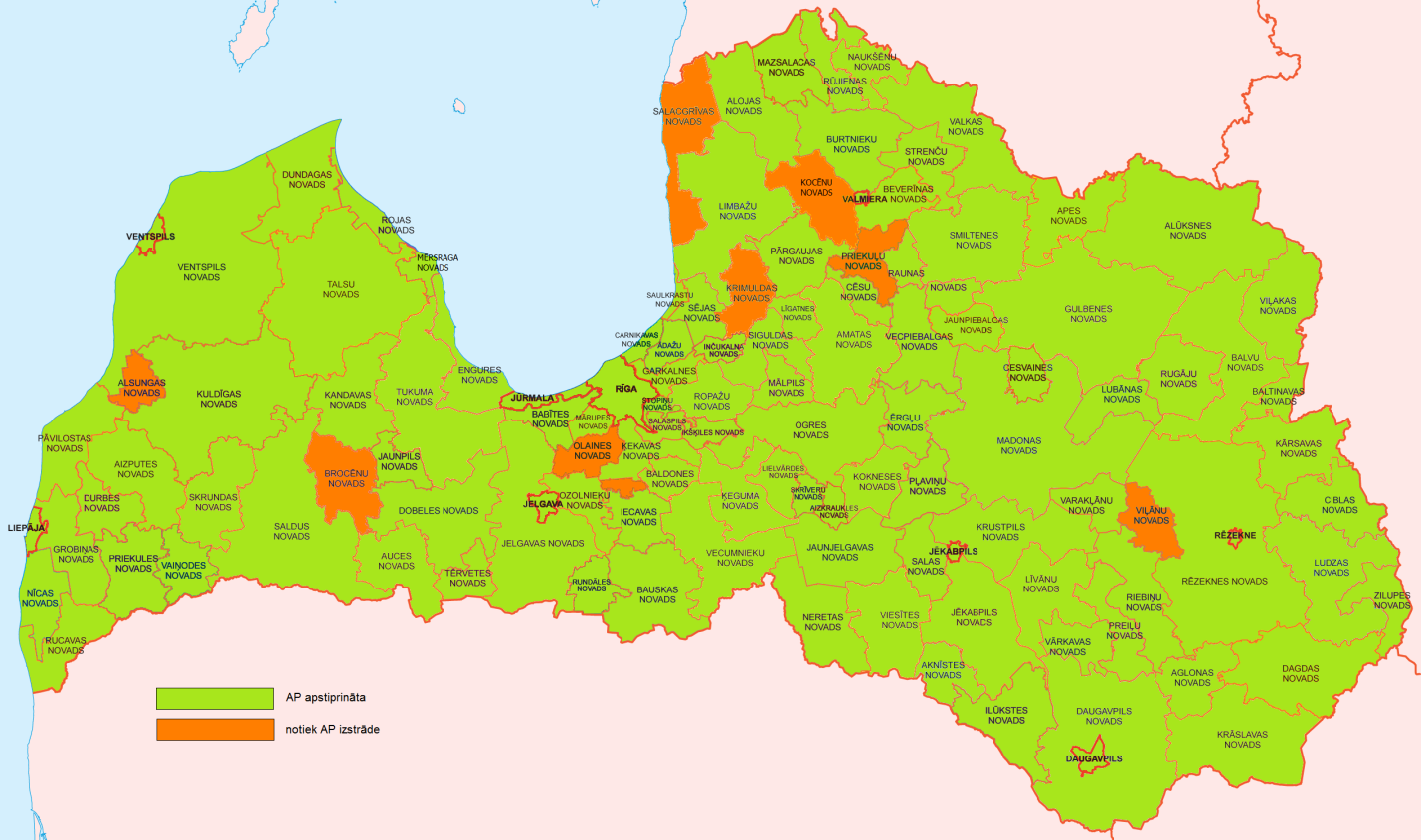 1.attēls. Situācija saistībā ar vietējo pašvaldību attīstības programmām (uz 07.08.2014) ES fondu 2014.-2020.gadam plānošanas laika grafika dēļ (pašvaldībām pieejamais finansējums, projektu ieviešanas nosacījumi u.tml.), kas attiecīgi ietekmēs attīstības programmu saturu, veikti grozījumi Teritorijas attīstības plānošanas likumā, pagarinot attīstības programmu izstrādes termiņu līdz 2014.gada 31.decembrim. Jau šobrīd daudzas pašvaldības tieši šī iemesla dēļ nogaida un neapstiprina savas attīstības programmas. Saskaņā ar Metodiskajos ieteikumos attīstības programmu izstrādei reģionālā un vietējā līmenī (turpmāk – Metodiskie ieteikumi) noteikto pašvaldību attīstības programmas tiek izstrādātas, izmantojot integrētu pieeju attīstības plānošanā, kas paredz koordinētu telpisko, tematisko un laika dimensiju, nodrošinot interešu saskaņotību starp visiem pārvaldes līmeņiem (nacionālo, reģionālo, vietējo) un ieinteresētajām pusēm (iedzīvotājiem, komersantiem, nevalstiskajām organizācijām u.c.), izmantojot konkrētus (finanšu) instrumentus, lai sasniegtu noteiktos mērķus. Pašvaldību attīstības programmas tiek sagatavotas kā pamatoti investīciju pieprasījumi investīciju plānošanai to teritorijām gan kopējās valsts stratēģijas ietvaros, gan reģionālās politikas ietvaros, gan nozaru politiku ietvaros, plānojot savstarpēji papildinošus ieguldījumus atbilstoši teritorijas prioritātēm un specifikai (vienlaikus pašvaldības attīstības programma ir arī atbalsta saņemšanas priekšnosacījums). Tematiskā dimensija attīstības programmas izstrādē nozīmē nozaru savstarpēju koordināciju, panākot, ka atbalsts vienas nozares problēmu risināšanai, labvēlīgi ietekmē un papildina citu nozaru attīstību, tādā veidā nodrošinot kompleksu atbalsta mehānismu (piem., uzņēmējdarbības attīstībai vienlīdz būtiski ir radīt uzņēmējdarbības attīstībai piemēroto vidi (rūpniecisko zonu sakārtošana, inženierkomunikācijas u.c.), kā arī nodrošināt atbilstošu speciālistu sagatavošanu un izglītības iespēju nodrošināšanu). Tematiskās dimensijas ievērošana tiek panākta, pašreizējās situācijas analīzē nozares analizējot kontekstā ar citām nozarēm, piemēram, uzņēmējdarbības attīstība tiek skatīta kontekstā ar darbaspēka izglītības līmeni un kvalitāti, pilsētas infrastruktūru un transporta sistēmu, tehnoloģiju jauninājumiem un pakalpojumu pieejamību. Attīstības programmas stratēģiskajā daļā tiek paredzētas konkrētas aktivitātes uzņēmējdarbības veicināšanai un ar to saistīto nozaru attīstību, piemēram, nepieciešamās infrastruktūras attīstīšana, nepieciešamo pakalpojumu pieejamības nodrošināšana, speciālistu apmācīšanas iespēju nodrošināšana.Telpiskā dimensija attīstības programmas izstrādē nozīmē, ka attīstības plānošanu pašvaldība veic, uz konkrētās pašvaldības attīstības problēmām raugoties gan administratīvās teritorijas, gan kontekstā ar apkārtējo teritoriju izaugsmi, identificējot esošās un vēlamās mijiedarbības formas ar apkārtējām teritorijām, nosakot teritoriju papildinātības iespējas un paredzot rīcības to iespēju efektīvai izmantošanai (t.sk. partnerības projektus ar apkārtesošajām teritorijām kopīgu jautājumu risināšanai, piem., vides kvalitātes, atkritumu apsaimniekošanas, ūdensapgādes, uzņēmumu klasteru veidošana, sabiedrībā balstītu pakalpojumu u.c. jautājumu risināšanā). Savstarpējās mijiedarbības aspekti tiek atspoguļoti visu iesaistīto pašvaldību attīstības programmās. Lai nodrošinātu plānoto investīciju atbilstību vietējo iedzīvotāju un komersantu vajadzībām un pieprasījumam, attīstības programmas izstrādes procesā tiek iesaistīti pašvaldības un apkārtējo teritoriju komersanti, iedzīvotāji, valsts pārvaldes institūciju un nevalstisko organizāciju pārstāvji. Pašvaldību attīstības programmas investīciju plāns atspoguļo visas vismaz trīs gadiem (nacionālās nozīmes attīstības centru pašvaldību gadījumā attiecībā uz ITI SAM projektu idejām – līdz 2020.gadam) plānotās investīcijas pašvaldības attīstības veicināšanai – gan pašvaldības investīcijas, gan investīcijas, ko plānots piesaistīt ES, ārvalstu un nacionālā atbalsta ietvaros. Vienlaikus pašvaldības tiek aicinātas investīciju plānā iekļaut arī valsts iestāžu, nevalstisko organizāciju un komersantu indikatīvi plānotās/ieteicamās investīcijas pašvaldības teritorijā, kas realizējamas, lai sasniegtu attīstības programmas stratēģiskajā daļā izvirzītās vidēja termiņa prioritātes.Kā jau minēts informatīvā ziņojuma iepriekšējās nodaļās, to SAM ietvaros, kas ir iekļauti ITI, atbalsts tiks sniegts tiem projektiem, kas ir noteikti integrētajās pašvaldību attīstības programmās (to rīcību un investīciju plānā). Šis nosacījums izriet gan no nacionālā līmeņa normatīvajiem aktiem un plānošanas dokumentiem, gan no ERAF regulas prasībām attiecībā uz ITI ieviešanu. Atbilstoši aktuālajai darbības programmas projekta redakcijai šis nosacījums tiek attiecināts uz nacionālas un reģionālas nozīmes attīstības centriem un daļā gadījumu (3.3.1., 4.2.2., 5.2.1., 5.3.1., 5.5.1., 5.6.2., 8.1.2., 8.1.3., 9.3.1. SAM) arī uz 89 novadu pašvaldībām.VARAM mēneša laikā pēc informatīvā ziņojuma „Par pilsētvides un policentriskās attīstības investīciju ieviešanas principiem Eiropas Savienības fondos 2014.-2020.gadam” izskatīšanas Ministru kabinetā aktualizēs Metodiskos ieteikumus, kas noteiks, ka pašvaldības attīstības programmas investīciju plānā tiek norādīta šāda minimālā informācija par projekta ideju: projekta idejas nosaukums un apraksts, atbilstība vidēja termiņa prioritātēm (lai identificētu plānoto investīciju atbilstību attīstības programmai), papildinātība ar citiem projektiem/projektu idejām, indikatīvais finansējums, t.sk. sadalījumā pa finanšu avotiem, projekta darbības rezultāti un to rezultatīvie rādītāji, kā arī indikatīvais īstenošanas laika grafiks (uzsākšanas laiks un īstenošanas ilgums), partneri (ja attiecināms) un projekta idejas atbilstība nacionāla līmeņa politikas plānošanas dokumentiem. Investīciju plānu var papildināt ar citu informāciju, tā aktualizācija notiek vismaz reizi gadā. Šī informācija ļaus identificēt papildinošās projektu idejas - savstarpēji saistīti projekti no vismaz diviem SAM. Papildinošās projektu idejas var būt gan no pašvaldību projektiem, gan citu iesaistīto pušu projektiem (valsts iestāžu vai komersantu). Lai sagatavotu kvalitatīvas projektu idejas/projektu ideju konceptus 3.3.1. un 5.6.2.SAM, pašvaldības veic darbu ar komersantiem, t.sk. vietējām komersantu organizācijām (konsultācijas komersantu vajadzību un potenciālo privāto investīciju projektu apzināšanai, jaunu investoru piesaiste, nodomu protokoli utt.), lai identificētu nepieciešamākos ieguldījumus pašvaldības infrastruktūrā. Projektu idejas 9.3.1.SAM pašvaldības izstrādā sadarbībā ar plānošanas reģioniem un biedrībām un nodibinājumiem, kas pārstāv atbilstošo mērķa grupu intereses. 8.1.3.SAM projektu idejas, kas ietvers ieguldījumus valsts pārziņā esošo profesionālās izglītības iestāžu infrastruktūrā, pašvaldību attīstības programmās norādāmas atbilstoši nozares ministrijas (IZM vai Kultūras ministrijas) sniegtajai informācijai.Definējot projektu idejas un tām nepieciešamo finansējuma apjomu, tiek ievērotas katram ITI SAM noteiktās vidējās sasniedzamo rezultātu izmaksas (skatīt 1.2. nodaļu), vienlaikus paredzot plānoto ieguldījumu apjomam adekvātus projekta rezultātus (SAM plānotie iznākuma un rezultāta rādītāji, lai nodrošinātu plānoto ieguldījumu apjomam adekvātus projekta rezultātus).ITI ieviešanas nosacījumu ietvaros nacionālas nozīmes attīstības centriem tiek izvirzītas papildus prasības attīstības programmās iekļaujamajai informācijai (sk. nodaļā Atbalsta ieviešanas mehānisms nacionālas nozīmes attīstības centriem (9 republikas pilsētām)). Lai dotu pašvaldībām skaidras vadlīnijas, kā īstenot šajā informatīvajā ziņojuma dotos uzdevumus, kas attiecas uz pašvaldībām, VARAM sadarbībā ar nozaru ministrijām un sociālajiem partneriem mēneša laikā pēc informatīvā ziņojuma „Par pilsētvides un policentriskās attīstības investīciju ieviešanas principiem Eiropas Savienības fondos 2014.-2020.gadam” izskatīšanas Ministru kabinetā aktualizēs Metodiskos ieteikumus.Lai dotu iespēju pašvaldībām attīstības programmās definēt/aktualizēt prioritārās projektu idejas, VARAM Metodiskajos ieteikumos iekļaus finansējuma sadales principus nacionālas un reģionālās nozīmes attīstības centriem 3.3.1. un 5.6.2.SAM īstenošanai, kas tiks koriģēti atbilstoši pašvaldību reālajām vajadzībām. Finansējuma sadales principi tiks noteikti, provizoriski balstoties uz šādiem rādītājiem (ar vienādu īpatsvaru), kas ir noteikti, ņemot vērā  3.3.1. un 5.6.2.SAM ietvaros atbalstāmās darbības un plānotos sasniedzamos rezultatīvos rādītājus:3.3.1.SAM gadījumā:Bezdarba līmenis (lielāks īpatsvars teritorijām ar augstāku bezdarba līmeni (uzņēmējdarbības aktivizēšanai un darba vietu radīšanai)) (datu avots: Nodarbinātības valsts aģentūra (turpmāk – NVA) un Centrālās statistikas pārvalde (turpmāk – CSP);Pašvaldības nodokļu ieņēmumi uz 1 iedzīvotāju (priekšroka teritorijām ar zemāku iedzīvotāju ienākuma nodokļa lielumu, kam attiecīgi ir mazākas līdzfinansējuma iespējas) (datu avots: Valsts kase un Pilsonības un migrācijas lietu pārvalde (turpmāk – PMLP);Nefinanšu investīcijas (priekšroka teritorijām ar zemāku investīciju apjomu) (datu avots: CSP); Individuālo komersantu un komercsabiedrību skaita pieaugums uz 1 000 iedzīvotājiem pēdējo četru gadu laika periodā (lielāks īpatsvars teritorijām ar lielāku pieaugumu (attīstības potenciāls)) (datu avots: CSP un PMLP).5.6.2.SAM gadījumā:Bezdarba līmenis (lielāks īpatsvars teritorijām ar augstāku bezdarba līmeni (uzņēmējdarbības aktivizēšanai un darba vietu radīšanai)) (datu avots: NVA un CSP);Pašvaldības nodokļu ieņēmumi uz 1 iedzīvotāju (priekšroka teritorijām ar zemāku iedzīvotāju ienākuma nodokļa lielumu, kam attiecīgi ir mazākas līdzfinansējuma iespējas) (datu avots: Valsts kase un PMLP);Iedzīvotāju skaits (priekšroka teritorijām ar lielāku iedzīvotāju skaitu (iedzīvotāju koncentrācija), kas potenciāli gūtu lielāko labumu no degradēto teritoriju revitalizācijas) (datu avots: PMLP); Individuālo komersantu un komercsabiedrību skaita pieaugums uz 1 000 iedzīvotājiem pēdējo četru gadu laika periodā (lielāks īpatsvars teritorijām ar lielāku pieaugumu (attīstības potenciāls), kas potenciāli vislabāk izmantotu bijušās degradētās teritorijas) (datu avots: CSP un PMLP).Atbilstoši Metodiskajos ieteikumos iekļautajiem finansējuma sadales principiem pašvaldības iekļauj savu attīstības programmu rīcību un investīciju plānos indikatīvās projektu idejas, ievērojot vidējās  rezultātu izmaksas (skatīt 1.2.nodaļu šajā ziņojumā).5.6.2.SAM ietvaros Latgales PR pieejamā finansējuma apjoma ietvaros identificē potenciāli atbalstāmās projektu idejas Latgales PR un Alūksnes novada pašvaldībām un norāda to Latgales PR attīstības programmas pielikumā „Projekti Latgales PR un Alūksnes novadā”, ievērojot vidējās  rezultātu izmaksas (skatīt 1.2. nodaļu). VARAM aktualizētie Metodiskie ieteikumi ietvers arī 4.2.2., 8.1.2., 8.1.3. un 9.3.1.SAM pasākumu finansējuma sadales vispārējos principus, balstoties uz nozaru politiku vadlīniju 4.punktā “Kādi ir ieteikumi pašvaldībām pasākumu un rīcību plānošanā (ieteikumi nozares atspoguļošanai attīstības programmā (terminoloģija, nozares attīstību raksturojošie rādītāji, saistītās nozares utt.)?” un 5.punktā “Kādi ir ieteikumi pašvaldībām prioritāro projektu noteikšanai, ieteikumi sadarbības projektiem/formām, ieteikumi pasākumu/investīciju projektu teritoriālajai diferenciācijai, t.sk. pakalpojumu teritoriālajam izvietojumam?” sniegtajiem atbilstības nosacījumiem. Reģionālās attīstības koordinācijas padomeNozīmīga loma integrētās pieejas ieviešanā, t.sk. ieguldījumu koordinācijā starp nozarēm un teritorijās ITI īstenošanas ietvaros, būs Reģionālās attīstības koordinācijas padomei, kura tiks izveidota pēc 2007.-2013.gada ES fondu plānošanas perioda 3.6.prioritātes „Policentriska attīstība” koordinācijas padomes un Nacionālās attīstības padomes Reģionālās attīstības apakšpadomes parauga.Reģionālās attīstības koordinācijas padomes sastāvu veido ES fondu vadībā iesaistītās institūcijas, nozaru ministrijas un citas ITI ieviešanā un uzraudzībā iesaistītās iestādes un organizācijas, kā arī sociālie partneri, pašvaldību apvienības. Reģionālās attīstības koordinācijas padomes sastāvu apstiprina vides aizsardzības un reģionālās attīstības ministrs.  Konkrēti Reģionālās attīstības koordinācijas padomes pienākumi ir noteikti turpmākajās nodaļās par atbalsta ieviešanas mehānismu.Līdz 2017.gada 31.decembrim tiek veikts vidusposma izvērtējums, kur pēc nepieciešamības līdz 2018.gada 31.martam tiek veikta pašvaldību attīstības programmu aktualizācija un līdz 2018.gada 31.augustam – to izvērtēšana.Reģionālās attīstības koordinācijas padome nepieņem lēmumu par attīstības programmu sadaļu 9.3.1.SAM atbalsta izmantošanai ātrāk, kamēr nav akceptēti Reģionālie deinstitucionalizācijas plāni (ne ātrāk kā 2017.gada I ceturksnis) un nepieņem lēmumu par attīstības programmu sadaļu 8.1.3.SAM atbalsta izmantošanai ātrāk kā Ministru kabinets ir akceptējis Izglītības attīstības pamatnostādņu 2014.–2020.gadam Rīcības plānu un Kultūras ministrijas padotībā esošo profesionālās vidējās kultūrizglītības iestāžu attīstības koncepciju, kurās ir ietverts 2014.-2020.gada ES fondu investīciju kartējums profesionālajā izglītībā.Pēc atbilstošu plānošanas dokumentu un lēmumu pieņemšanas 8.1.3. un 9.3.1.SAM, pašvaldību attīstības programmas tiek izskatītas saskaņā ar 3.nodaļā aprakstīto kārtību.  Atbalsta kartēšana un vajadzību analīzeLai nodrošinātu plānoto ieguldījumu teritorijās koordināciju, VARAM pirms katra darbības programmā noteiktā SAM īstenošanas uzsākšanas veiks ministriju sagatavoto vajadzību analīzes un  no tām izrietošo kritēriju un sasniedzams rādītāju teritoriālā sadalījuma analīzi un plānoto ES fondu ieguldījumu kartēšanu, balstoties nozaru ministriju plānotajiem ieguldījumiem teritorijās, kā arī ņemot vērā plānošanas reģionu un pašvaldību attīstības programmās ietvertajām projektu idejām. Tiks izvērtēta plānoto ieguldījumu atbilstība un savstarpējā koordinācija laikā un telpā, kā arī starp nozarēm (plānošanas reģiona un vietējās pašvaldības mērogā), kā ari īpašu vērību veltot mērķu sasniegšanai attiecībā uz teritoriālās atstumtības riskam pakļautajiem iedzīvotājiem.Atbilstoši Ministru kabineta 2014.gada 4.februāra sēdes protokola Nr. 7 48.§ „Par darbības programmas projektu „Darbības programma „Izaugsme un nodarbinātība” 2014.-2020.gada plānošanas periodam”” 3. un 4.punktā teiktajam ES fondu investīciju kartēšana plānota līdz 2014.gada 31.decembrim. Ziņojumā apskatīto SAM ietvaros plānots veikt ES fondu atbalsta diferenciāciju, sagatavojot vajadzību analīzi:3.3.1. un 5.6.2.SAM VARAM jau ziņojumā piedāvā kritērijus atbalsta diferenciācijai starp teritorijām (skatīt 2.3.apakšnodaļā finansējuma sadales principus). Vajadzību analīze un atbalsta kartēšana tiks veikta līdz 2014.gada 31.decembrim. 4.2.2.SAM  ES fondu ieguldījuma plānots veikt atbilstoši šādiem rādītājiem: A) enerģijas patēriņa samazinājums publiskajās ēkās; B) klientu skaits gada laikā objektā (priekšroka objektiem ar lielāku klientu skaitu), vienlaikus plānots veikt objektu grupēšanu, ņemot vērā objekta funkcijas (piemēram, skolas, sociālās rehabilitācijas iestādes, kultūras iestādes u.c.); C) plānotais izdevumu samazinājums pašvaldības budžetā projekta īstenošanas rezultātā (priekšroka projektu idejām, kas paredz lielāku samazinājumu). Papildus rādītāji tiks noteikti, veicot visu pašvaldību vajadzību pēc energoefektivitātes pasākumiem, apkopošanas, ko VARAM veiks līdz 2014.gada beigām. Vajadzību analīze un atbalsta kartēšana tiks veikta līdz 2014.gada 31.decembrim.8.1.2. un 8.1.3.SAM – līdz 2014.gada 30.novembrim Izglītības un zinātnes ministrija plāno iesniegt Ministru kabinetā ziņojumu par atlases kritērijiem un principiem izglītības iestāžu atlasei, kas noteiktu arī iespējamo ES fondu ieguldījumu teritoriālo sadalījumu, t.i. indikatīvo kartējumu, sniedzot vajadzību izvērtējumu. Līdz 2016.gada 31.decembrim IZM, balstoties uz pašvaldību attīstības programmām, precizēs kartējumu, kas atspoguļos ieguldījumu infrastruktūrā analīzi.9.3.1.SAM – līdz 2014.gada 31.decembrim LM nodrošinās ES fondu ieguldījumu indikatīvā kartējuma izstrādi. Līdz 2016.gada 31.decembrim LM precizēs kartējumu sabiedrībā balstīto pakalpojumu attīstībai atbilstoši 9.2.2.SAM projektu ietvaros izstrādātajiem reģionu deinstitucionalizācijas plāniem, kas balstīsies uz klientu individuālo vajadzību, sabiedrībā balstītu pakalpojumu infrastruktūras novērtēšanu un atbilstoša atbalsta plānošanu.Lai nodrošinātu vienotas pieejas ievērošanu reģionālo datu atspoguļošanā un ES fondu ieguldījumu ietekmes novērtēšanā, VARAM izstrādājusi vadlīnijas 2014.-2020.gada plānošanas perioda investīciju ietekmes novērtēšanai, uz kā pamata tiktu veikti SAM sākotnējie novērtējumi. Vadlīnijās definēti kritēriji SAM ietekmes mēroga noteikšanai - vietēja, reģionāla vai nacionāla līmeņa ietekme, kā arī VARAM katram SAM ir noteikusi ietekmes rādītājus, ar kuriem mērīt ES fondu ietekmi uz teritoriju attīstību.Atbalsta ieviešanas mehānisms  Nacionālās nozīmes attīstības centriem (9 republikas pilsētas) 3.3.1., 4.2.2., 5.6.2., 8.1.2., 8.1.3., 9.3.1. SAMLīdz 2014.gada 31.decembrim pašvaldība izstrādā/pēc nepieciešamības aktualizē un apstiprina pašvaldības attīstības programmu vai tās daļu, nodrošinot, ka attīstības programmā vai tās daļās (t.sk. pielikumos) iekļauta šajā informatīvajā ziņojumā prasītā informācija, un iesniedz attīstības programmu VARAM.Ņemot vērā ERAF regulas 7.panta prasības, 9 pilsētām papildus attīstības programmā vai pielikumos nepieciešams iekļaut:informāciju par ekonomisko, sociālo, demogrāfisko, vides un klimata izaicinājumu risināšanu pilsētās - pašreizējās situācijas analīzes kopsavilkumā (var būt kā atsevišķs pielikums) pilsēta sniedz informāciju par ekonomisko, demogrāfisko, vides, klimata un sociālo izaicinājumu aktualitāti un plānotajām rīcībām izaicinājumu risināšanai, kā arī pilsētu - lauku mijiedarbības attīstīšanai;investīciju plānā izdalīt atsevišķu sadaļu ITI investīcijām (prioritāro un alternatīvo ITI projektu saraksts) 8.1.2.SAM un 8.1.3.SAM gadījumā pašvaldības Reģionālās attīstības koordinācijas padomē iesniedz attīstības programmas, kurām pievienots IZM saskaņojums attiecībā uz sadaļu par izglītību.Investīciju plānošana 8.1.3.SAM ietvarosAttiecībā uz 8.1.3.SAM, ņemot vērā profesionālās izglītības pakalpojuma reģionālos un nacionāla līmeņa aspektus (profesionālās izglītības iestādes, kurām ir PIKC statuss, profesionālo izglītību nodrošina visa reģiona vajadzībām, bet atsevišķām profesiju grupām arī visas valsts līmenī, ne tikai atbilstoši atsevišķu pašvaldību vajadzībām) nozaru ministrijas, kuru padotībā ir šādas profesionālās izglītības iestādes, izstrādā un līdz 2014.gada 30.novembrim iesniedz izskatīšanai Ministru kabinetā nozarei atbilstošo profesionālās izglītības iestāžu tīkla attīstības plānošanas dokumentus, lai pašvaldību attīstības programmās, tai skaitā deviņu pilsētu attīstības programmās,  var iekļaut atsauci uz šiem plānošanas dokumentiem. Nozaru ministrijas šo dokumentu izstrādes procesā nodrošina nepieciešamās konsultācijas ar pašvaldībām, kuru teritorijās ir plānošanas dokumentos iekļautās profesionālās izglītības iestādes, Latvijas Pašvaldību savienību un Latvijas Lielo pilsētu asociāciju, Latvijas Darba devēju konfederāciju, Latvijas tirdzniecības un rūpniecības kameru un nozaru profesionālajām asociācijām.8.1.3.SAM ietvaros projektu idejas izstrādā attiecīgajam SAM noteiktais finansējuma saņēmējs sadarbībā ar profesionālās izglītības iestāžu dibinātājiem un pašvaldībām, kuru teritorijā atrodas attiecīgā profesionālās izglītības iestāde, un attiecīgajā profesionālās izglītības iestādē īstenotajām profesionālās izglītības programmām atbilstošām nozaru profesionālajām organizācijām un darba devēju organizācijām. Projektu idejas tiek ieļautas pašvaldību attīstības programmās, paredzot, ka projektu iesniegumu atlasi pašvaldību, kas iekļautas ITI, gadījumā veiks pilsētas komisija, bet pārējo pašvaldību gadījumā atlasi veiks CFLA. (sk. zemāk 5.punktu).Līdz 2015.gada 31.martam VARAM sadarbībā ar nozaru ministrijām un plānošanas reģioniem sniedz atzinumu pašvaldībām par iesniegtajām attīstības programmām un projektu idejām.Pašvaldību attīstības programmas, kas saņem pozitīvu atzinumu, VARAM virza izskatīšanai Reģionālās attīstības koordinācijas padomē. Balstoties uz iepriekšminēto atzinumu un pašvaldību iesniegtajām attīstības programmām, Reģionālās attīstības koordinācijas padome pieņem lēmumu, kas iekļauj:saskaņojumu par ITI investīciju plānu (prioritāro un alternatīvo) un indikatīvo finansējuma un sasniedzamo rezultātu apjomu pašvaldībai (katra ITI SAM ietvaros)  – tiek izvērtēta investīciju plānā iekļauto projektu ideju atbilstība SAM mērķiem, atbalstāmajām darbībām un sasniedzamajiem rezultātiem, kā arī rezultātu izmaksām (nepārsniedzot maksimālās pieļaujamās izmaksas uz rādītāju);saskaņojumu par attīstības programmas atbilstību ERAF regulas 7.panta prasībām (t.sk. alternatīvu izvērtējums; informācija par ekonomisko, sociālo, demogrāfisko, vides un klimata izaicinājumu risināšanu pilsētās, kā arī pilsētu-lauku mijiedarbību, investīciju plāns ar ITI sadaļu).vērtējumu par projektu ideju papildinātību (apkopo, cik liels finansējuma apjoms ir papildinošo projektu idejām, kas tiek virzītas vērtēšanai vienkopus CFLA vai kurām tiek nodrošināts savstarpēji atkarīgais vērtējums, ņemot vērā ka Ministru kabineta noteikumi par SAM īstenošanu tiks apstiprināti dažādos laika posmos), kā arī lēmumā nosaka prasības, kas ir jāievēro papildinošiem projektiem to īstenošanas laikā, lai nodrošinātu, ka papildinošo projektu kopējais mērķis būtu sasniegts.VARAM, izpildot Reģionālās attīstības koordinācijas padomes sekretariāta funkcijas, apkopo Reģionālās attīstības koordinācijas padomes lēmumus un, pamatojoties uz tiem, sagatavo Ministru kabineta lēmumprojektu, ko virza izskatīšanai Ministru kabinetā.VARAM nodrošinās pašvaldību metodisko vadību, lai sekmētu kvalitatīvu un atbilstošu attīstības programmu izstrādi. Gadījumā, ja VARAM sniedz negatīvu atzinumu par pašvaldības attīstības programmu, pašvaldība pilnveido attīstības programmu, ņemot vērā atzinumā norādītās nepilnības/neatbilstības normatīvo aktu prasībām, un sniedz atkārtoti VARAM.Lai paātrinātu finansējuma apguves uzsākšanu un dotu priekšroku pašvaldībām, kas izpildījušas prasītos nosacījumus, iespējamais attīstības programmu apstiprināšanas un projektu ideju vērtēšanas process ITI SAM ietvaros var tikt sadalīts divos posmos (sk. apkopojumu 3.tabulā).I posmā tiek saskaņotas attīstības programmas un no tām izrietošās projektu idejas, kas izpildījušas informatīvajā ziņojumā ietvertos nosacījumus (proporcionāli (%) saskaņoto programmu apjoms pret kopējo nacionālas nozīmes attīstības centriem paredzēto finansējumu SAM ietvaros un  nepārsniedzot vidējas SAM sasniedzamo rezultātu izmaksas uz vienu vienību, kas noteiktas attiecīgajam SAM (sk. 1.2.nodaļu).II posmā tiek saskaņotas attīstības programmas un no tām izrietošās projektu idejas, kas sākotnēji nebija pilnībā izpildījušas visus nosacījumus.3.tabula. Attīstības programmu un projektu ideju vērtēšana divos posmos nacionālas nozīmes attīstības centriem (9.3.1.SAM gadījumā  minētās darbības tiek veiktas atsevišķi ne ātrāk kā 2017.gada I ceturksnī)Ministru kabinets pieņem lēmumu par finanšu apjomu un rezultātiem nacionālas nozīmes attīstības centriem 3.3.1., 4.2.2., 5.6.2., 8.1.2., 8.1.3., 9.3.1.SAM ietvaros, balstoties uz Reģionālās attīstības koordinācijas padomes lēmumu atbilstoši ES fondu 2014.-2020.gadam plānošanas dokumentos noteiktajam un VARAM metodiskajos ieteikumos noteiktajam, kā arī pieņem lēmumu par SAM ieviešanas laika grafikiem (projektu iesniegumu atlases uzsākšanu, t.sk. papildinošajiem projektiem):Pirmajā posmā apstiprinātajām attīstības programmām un projektu idejām lēmums tiek pieņemts līdz 2015.gada 31.jūlijam;Otrajā posmā apstiprinātajām attīstības programmām un projektu idejām lēmums tiek pieņemts līdz 2015.gada 31.decembrim.2015.gada II ceturksnī tiek noslēgts deleģēšanas līgums starp vadošo iestādi un pilsētas pašvaldību.Deleģēšanas līgums par ITI ieviešanu ietver: Vienošanos par projekta darbību atlasi. Vienošanās paredz pilsētās izveidot Komisiju, kas veiks projektu iesniegumu atlasi, piesaistot attiecīgās nozaru ministrijas un/vai atbildīgās iestādes.ITI ietvaros atbalstāmo projektu iesniegumu atlase (projektu iesniegumu atlasi (t.sk. projektu iesniegumu atlases kārtību izstrādāšanu, lēmumu pieņemšanu par projektu iesniegumu) veic pilsētas pašvaldība atbilstoši vadošās iestādes deleģētajām funkcijām atbilstoši normatīvajiem aktiem par ES fondu projektu iesniegumu atlases kārtību)Atbilstoši noslēgtajam deleģēšanas līgumam:Pilsētas izveido komisiju projekta iesniegumu atlasei, piesaistot attiecīgās nozaru ministrijas un/vai atbildīgās iestādes, kā arī izstrādājot atlasei visas nepieciešamās iekšējās procedūras. Nacionālas nozīmes attīstības centru projektu ideju un projekta iesniegumu atlase, tiek deleģēta pilsētām, ņemot vērā ERAF Regulas 7.pantā noteiktos nosacījumus attiecībā uz ilgtspējīgas pilsētu attīstības veicināšanu un integrētu teritoriālo investīciju ieviešanu. Pilsētu pašvaldības ITI ietvaros izstrādā un komisijai atlasei iesniedz ITI projektu iesniegumus, kas atbilst iepriekš apstiprinātajām pilsētu attīstības programmām un SAM nosacījumiemProjektu finanšu apjomam un sasniedzamajiem rezultātiem jāatbilst Reģionālās attīstības un koordinācijas padomē saskaņotajam apjomam – tiek pieļautas izmaiņas par mazāku finansējumu, proporcionāli samazinot sasniedzamos rezultātus, vienlaikus vērtējot, vai šādas izmaiņas atbilst SAM definētajiem investīciju mērķim un rezultātiem (rezultāta un iznākuma rādītājiem) un attiecīgajam SAM pasākumam noteiktajiem kritērijiem.8.1.3.SAM gadījumā projektus pilsētu komisijā iesniedz attiecīgās atlases kārtas kritērijiem atbilstoši projektu iesniedzēji. Attiecībā uz 8.1.3.SAM, ņemot vērā profesionālās izglītības pakalpojuma reģionālos un nacionāla līmeņa aspektus (profesionālās izglītības iestādes, kurām ir PIKC statuss, profesionālo izglītību nodrošina visa reģiona vajadzībām, bet atsevišķām profesiju grupām arī visas valsts līmenī, ne tikai atbilstoši atsevišķu pašvaldību vajadzībām) nozaru ministrijas, kuru padotībā ir šādas profesionālās izglītības iestādes, izstrādā vai aktualizē un līdz 2014.gada 30.decembrim iesniedz izskatīšanai Ministru kabinetā nozarei atbilstošo profesionālās izglītības iestāžu tīkla attīstības plānošanas dokumentus, lai pašvaldību attīstības programmās, tai skaitā deviņu pilsētu attīstības programmās,  var iekļaut atsauci uz šiem plānošanas dokumentiem. Nozaru ministrijas šo dokumentu izstrādes procesā nodrošina nepieciešamās konsultācijas ar pašvaldībām, kuru teritorijās ir plānošanas dokumentos iekļautās profesionālās izglītības iestādes, Latvijas Pašvaldību savienību un Latvijas Lielo pilsētu asociāciju, Latvijas Darba devēju konfederāciju, Latvijas tirdzniecības un rūpniecības kameru un nozaru profesionālajām asociācijām. 8.1.3.SAM ietvaros projektu idejas izstrādā attiecīgajam SAM noteiktais finansējuma saņēmējs sadarbībā ar profesionālās izglītības iestāžu dibinātājiem un pašvaldībām, kuru teritorijā atrodas attiecīgā profesionālās izglītības iestāde, un attiecīgajā profesionālās izglītības iestādē īstenotajām profesionālās izglītības programmām atbilstošām nozaru profesionālajām organizācijām un darba devēju organizācijām. Projektu idejas tiek ieļautas pašvaldību attīstības programmās, paredzot, ka projektu iesniegumu atlasi pašvaldību, kas iekļautas ITI, gadījumā veiks pilsētas komisija, bet pārējo pašvaldību gadījumā atlasi veiks CFLA.Attiecībā uz 9.3.1.SAM ITI ietvaros atbalstāmās darbības sabiedrībā balstītu sociālo pakalpojumu attīstībai pašvaldības izstrādā sadarbībā ar plānošanas reģioniem un biedrībām un nodibinājumiem, kas pārstāv atbilstošo mērķa grupu intereses.Pilsētas komisija veic projektu iesniegumu atlasi atbilstoši iepriekš apstiprinātajai pilsētas attīstības programmai, Ministru kabineta noteikumiem par SAM un vērtēšanas kritērijiem, nodrošinot caurspīdīgu projektu iesniegumu atlases procesu ITI ietvaros, iesaistot attiecīgās par SAM atbildīgās nozaru ministrijas un/vai atbildīgās iestādes, kā arī sadarbojoties ar komersantiem. Lēmuma par projekta iesniegumu pieņemšanas procedūra pilsētas komisijā nodrošina, ka tiek ņemts vērā nozares ekspertu viedoklis. Katrai republikas pilsētai tās attīstības programmas īstenošanai būs noteikts finansējums atbilstoši Reģionālās attīstības koordinācijas padomes saskaņojumam un Ministru kabineta lēmumam. Līdz ar to pilsētas komisija nevar pieņemt lēmumu par projektiem par lielākām attiecināmām izmaksām, jo tas ietekmēs kopējo attiecināmo izmaksu apjomu noteiktam specifiskā atbalsta mērķim. Tāpēc tiek pieļautas atkāpes tikai samazinot projektu apjomu – pārpalikums tiks izskatīts atkārtoti vidusposma izvērtējumā.Atbilstoši ERAF regulas 7.panta 5.punktam  tiek veikta pieņemto lēmumu verificēšana. Projektu vērtēšanas un lēmumu verificēšanas procesi tiks detalizēti aprakstīti Ministru kabineta noteikumos par SAM ieviešanu, t.sk. izvērtējot atbildīgās iestādes/nozaru ministriju dalību pieņemto lēmumu verificēšanas procesā.Vienošanās par projekta īstenošanu noslēgšanaPirmajā posmā apstiprinātajām attīstības programmām un projektu iesniegumiem vienošanās līgums starp CFLA un finansējuma saņēmēju tiek noslēgts līdz 2016.gada 31.janvārim;Otrajā posmā apstiprinātajām attīstības programmām un projektu iesniegumiem vienošanās līgums starp CFLA un finansējuma saņēmēju tiek noslēgts līdz 2016.gada 31.maijam.9.3.1. SAM gadījumā vienošanās līgums starp CFLA un finansējuma saņēmēju par projekta īstenošanu tiks noslēgts ne ātrāk kā 2017.gada I ceturksnī.Pilsētas komisijas izvērtētajiem un atlasītajiem projektu iesniegumiem, kopā ar lēmumu pieņemšanas pamatojošiem dokumentiem (pārbaudes lapām, sarakstes dokumentiem u.c.) tiek veikta verificēšana. Tās ietvaros tiek pārbaudīts, vai pilsētas komisija ir veikusi projektu atlasi atbilstoši Ministru kabineta noteiktumiem par SAM un vērtēšanas kritērijiem: pozitīva verificēšanas lēmuma gadījumā pilsētas komisija apstiprina projekta iesniegumu un CFLA slēdz vienošanos ar finansējuma saņēmēju par projekta īstenošanu normatīvajos aktos noteiktajā kārtībā;negatīva verificēšanas lēmuma gadījumā pilsētas komisija atbilstoši verificēšanas rezultātā konstatētajiem trūkumiem veic atkārtotu projekta iesnieguma vērtēšanu, kā rezultātā pieņem vienu no šādiem lēmumiem:iesniedz projekta iesniegumu atkārtotai verifikācijai; noraida projekta iesniegumu. Reģionālas nozīmes attīstības centriem (21 novadu pašvaldībai) 3.3.1. , 4.2.2. un 5.6.2. SAMIeviešanas mehānisms 3.3.1. un 5.6.2.SAMLīdz 2014.gada 31.decembrim pašvaldība izstrādā/pēc nepieciešamības aktualizē un apstiprina pašvaldības attīstības programmu vai tās daļu, nodrošinot, ka attīstības programmā vai tās daļās (t.sk. pielikumos) iekļauta šajā informatīvajā ziņojumā prasītā informācija (par 3.3.1. un 5.6.2.SAM investīciju plānā tiek atspoguļotas projektu idejas līdz 2020.gadam), un iesniedz attīstības programmu VARAM.Īstenojot 8.1.2.SAM un 8.1.3.SAM reģionālas nozīmes attīstības centros, pašvaldības VARAM iesniedz attīstības programmas, kurām pievienots IZM saskaņojums attiecībā uz sadaļu par izglītību.Līdz 2015.gada 31.martam VARAM sadarbībā ar nozaru ministrijām un plānošanas reģioniem sniedz atzinumu pašvaldībām par iesniegtajām attīstības programmām.VARAM atzinumā iekļauj:saskaņojumu par investīciju plānu  un indikatīvo finansējuma un sasniedzamo rezultātu apjomu pašvaldībai (katra SAM ietvaros) – tiek izvērtēta investīciju plānā iekļauto projektu ideju atbilstība SAM mērķiem, atbalstāmajām darbībām un sasniedzamajiem rezultātiem, kā arī rezultātu izmaksām (nepārsniedzot maksimālās pieļaujamās izmaksas uz rādītāju);vērtējumu par projektu ideju papildinātību (apkopos cik liels finansējuma apjoms ir papildinošajiem projektiem, kas tiek virzīti vērtēšanai CFLA).Lai paātrinātu finansējuma apguves uzsākšanu un dotu priekšroku pašvaldībām, kas izpildījušas prasītos nosacījumus, attīstības programmu apstiprināšana un projektu ideju vērtēšana 3.3.1. un 5.6.2.SAM ietvaros var tikt sadalīta divos posmos (sk. apkopojumu 4.tabulā).I posmā tiek saskaņotas attīstības programmas un no tām izrietošo projektu ideju koncepti, kas izpildījuši informatīvajā ziņojumā ietvertos nosacījumus (proporcionāli (%) saskaņoto programmu apjoms pret kopējo nacionālas nozīmes attīstības centriem paredzēto finansējumu SAM ietvaros un  nepārsniedzot vidējas SAM sasniedzamo rezultātu izmaksas uz vienu vienību, kas noteiktas attiecīgajam SAM (sk. 1.2.nodaļu).II posmā tiek saskaņotas attīstības programmas un no tām izrietošo projektu ideju koncepti, kas sākotnēji nebija pilnībā izpildījuši visus nosacījumus.4.tabula. Attīstības programmu un projektu ideju konceptu vērtēšana divos posmos reģionālas nozīmes attīstības centriemMinistru kabinets pieņem lēmumu par finanšu apjomu un rezultātiem reģionālas nozīmes attīstības centriem 3.3.1. un 5.6.2.SAM ietvaros, balstoties uz VARAM organizētās priekšatlases rezultātiem, kā arī pieņem lēmumu par SAM ieviešanas laika grafikiem (projektu iesniegumu atlases uzsākšanu, t.sk. papildinošajiem projektiem):Pirmajā posmā apstiprinātajām attīstības programmām lēmums par finanšu apjomu un rezultātiem  tiek pieņemts līdz 2015.gada 31.jūlijam;Otrajā posmā apstiprinātajām attīstības programmām lēmums finanšu apjomu un rezultātiem tiek pieņemts līdz 2015.gada 31.decembrim.Pēc Ministru kabineta noteikumu par SAM ieviešanu apstiprināšanas Ministru kabinetā un ierobežotas projektu iesniegumu atlases nolikuma apstiprināšanas, CFLA uzaicina pašvaldības sagatavot un iesniegt projektu iesniegumus. CFLA uzsāk projektu iesniegumu atlasi indikatīvi 2015.gada 1.novembrī.Vienošanās par darbību īstenošanu noslēgšanaPirmajā posmā apstiprinātajām attīstības programmām vienošanās starp CFLA un finansējuma saņēmēju par projekta īstenošanu tiek noslēgta, sākot ar 2016.gada 1.februāri;Otrajā posmā apstiprinātajām attīstības programmām un projektu ideju konceptiem  vienošanās starp CFLA un finansējuma saņēmēju par projekta īstenošanu tiek noslēgta, sākot ar  2016.gada 1.aprīli.Reģionālas nozīmes attīstības centru projektu iesniegumi tiek iesniegti CFLA.CFLA atbilstoši Reģionālās attīstības koordinācijas padomes un Ministru kabineta lēmumam izvērtē papildinošos projektus saskaņā ar projektu iesniegumu vērtēšanas kritērijiem (atbilstoši 2.2.nodaļā minētajam). Katram reģionālas nozīmes attīstības centram tā attīstības programmas īstenošanai būs noteikts finansējums atbilstoši VARAM saskaņotajiem Investīciju plāniem un Ministru kabineta lēmumam. Līdz ar to CFLA nevar pieņemt lēmumu par projektiem par lielāku finansējumu, jo tas ietekmēs kopējā finansējuma apjomu. Projektu finanšu apjomam un sasniedzamajiem rezultātiem jāatbilst Reģionālās attīstības un koordinācijas padomē saskaņotajam apjomam – tiek pieļautas izmaiņas par mazāku finansējumu, proporcionāli samazinot sasniedzamos rezultātus, vienlaikus vērtējot, vai šādas izmaiņas atbilst SAM definētajiem investīciju mērķim un rezultātiem (rezultāta un iznākuma rādītājiem) un attiecīgajai SAM projektu iesniegumu atlases kārtai noteiktajiem kritērijiem.Ieviešanas mehānisms 4.2.2.SAMProjektiem tiek veikta priekšatlase: līdz 2015.gada 31.augustam pašvaldības iesniedz projekta ideju konceptu, ņemot vērā SAM ieviešanas nosacījumus un SAM potenciālos projektu iesniegumu vērtēšanas kritērijus, kurus VARAM virza saskaņošanai ES fondu uzraudzības komitejā.līdz 2015.gada 31.oktobrim Reģionālās attīstības koordinācijas padome organizē projektu ideju konceptu priekšatlasi, kuras rezultātā izvērtē un pieņem lēmumu par atbalstāmajiem projekta ideju konceptiem, t.sk. sniedz vērtējumu par projektu ideju papildinātību (pēc nepieciešamības aktualizē iepriekš iesniegto informāciju CFLA).Turpmākā rīcība 4.2.2.SAM īstenošanā notiek atbilstoši 3.3.apakšnodaļā aprakstītajam ieviešanas mehānismam – reģionālas nozīmes attīstības centriem  priekšatlase 4.2.2.SAM notiek līdzīgi kā 89 pašvaldībām. Pašvaldībām, kurās neietilpst reģionālas  nozīmes attīstības centri (89 novadu pašvaldības) 3.3.1. un 4.2.2.SAM Līdz 2014.gada 31.decembrim pašvaldība izstrādā/pēc nepieciešamības aktualizē un apstiprina pašvaldības attīstības programmas daļu – investīciju plānu, ņemot vērā nozaru politiku uzstādījumus un atbalsta iespējas 2014.-2020.gada plānošanas periodā, un iesniedz to VARAM.Īstenojot 8.1.2.SAM un 8.1.3.SAM pašvaldībās, kuras neietilpst reģionālas  nozīmes attīstības centri (89 novadu pašvaldības), pašvaldības VARAM iesniedz attīstības programmu investīciju plānus, kuriem pievienots IZM saskaņojums attiecībā uz sadaļu par izglītību.Līdz 2015.gada 31.martam VARAM sadarbībā ar nozaru ministrijām un plānošanas reģioniem apkopo informāciju par potenciālo attīstības programmas iekļauto papildinošo projektu ideju apjomu (cik liels finansējuma apjoms ir papildinošajām projektu idejām, kas tiek virzītas vērtēšanai vienkopus CFLA). Līdz 2015.gada 31.jūlijam Ministru kabinets pieņem lēmumu par SAM ieviešanas laika grafikiem (projektu iesniegumu atlases uzsākšanu, t.sk. papildinošajiem projektiem).Līdz 2015.gada 31.augustam pašvaldības iesniedz projekta ideju konceptu, ņemot vērā SAM ieviešanas nosacījumus un SAM potenciālos projektu iesniegumu vērtēšanas kritērijus, kurus VARAM virza saskaņošanai ES fondu uzraudzības komitejā.Līdz 2015.gada 31.oktobrim VARAM organizē projektu ideju konceptu priekšatlasi, kuras rezultātā izvērtē un pieņem lēmumu par atbalstāmajiem projekta ideju konceptiem, t.sk. sniedz vērtējumu par projektu ideju papildinātību (pēc nepieciešamības aktualizē iepriekš iesniegto informāciju CFLA).Līdz 2016.gada 31.janvārim tiek pieņemts Ministru kabineta lēmums par atbalstāmajiem projektu ideju konceptiem, to finansējuma apjomu un plānotajiem sasniedzamajiem rezultatīvajiem rādītājiem novadu pašvaldībām, kurās neietilpst reģionālas nozīmes attīstības centri 3.3.1. un 4.2.2.SAM ietvaros.Līdz 2016.gada 31.martam vienošanās par darbību īstenošanu noslēgšana. 89 novadu pašvaldību projektu iesniegumi tiek iesniegti CFLA. Attiecīgi CFLA izvērtē papildinošos projektus (tiek veikts vienots novērtējums savstarpēji saistītiem projektiem) ITI sešiem SAM un jebkuriem citiem savstarpēji papildinošiem projektiem, ko īsteno pašvaldība.Katrai novadu pašvaldībai tās attīstības programmas īstenošanai būs noteikts finansējums atbilstoši projektu ideju konceptu VARAM priekšatlases rezultātiem un Ministru kabineta lēmumam. Līdz ar to CFLA nevar pieņemt lēmumu par projektiem par lielāku finansējumu, jo tas ietekmēs kopējā finansējuma apjomu. Tāpēc tiek pieļautas atkāpes tikai samazinot projektu apjomu – par atlikuma izmantošanu plānots lemt vidusposma izvērtējumā.Šis atbalsts veidos savstarpēju papildinātību ar LAP plānotajiem ieguldījumiem lauku attīstības telpā ietilpstošo pašvaldību infrastruktūrā saimnieciskās darbības sekmēšanai, pasākumiem komersantu atbalstam (pārējie pasākumi, kas attiecas uz tematisko mērķi „Uzlabot MVK, kā arī lauksaimniecības nozares (attiecībā uz Eiropas Lauksaimniecības fondu lauku attīstībai) un zivsaimniecības un akvakultūras nozares (attiecībā uz Eiropas Jūrlietu un zivsaimniecības fondu) konkurētspēju”) un citiem ieguldījumiem ES fondu līdzekļu, valsts budžeta, kā arī cita finansējuma ietvaros, papildinātību identificējot projektu ideju identificēšanas un vērtēšanas posmā, kad VARAM sadarbībā ar nozaru ministrijām izskatīs vietējo pašvaldību attīstības programmas un to investīciju plānā iekļautās projektu idejas un, veicot projektu ideju priekš atlasi, identificēs tos projektu ideju konceptus, kas rada vislielāko sinerģiju. Attiecīgi projektu iesniegumu vērtēšanas posmā CFLA ņems vērā nosacījumus par projektu iesniegumu atlases secību, piemēram, projektu iesniegumu vērtēšanu noteiktā secībā, projektus, kurus varēs apstiprināt tikai kopā u.tml. Latgales PR un Alūksnes novada pašvaldībām 5.6.2.SAMŅemot vērā 5.6.2.SAM mērķi, Latgales PR finansējums tiek izmantots:sadarbības projektiem starp nacionālās vai reģionālās nozīmes attīstības centru un tā apkārtējām pašvaldībām;individuāliem nacionālas vai reģionālas nozīmes attīstības centru projektiem.Līdz 2014.gada 15.novembrim Latgales PR 5.6.2.SAM ietvaros pieejamā finansējuma apjoma ietvaros identificē potenciāli atbalstāmās projektu idejas Latgales PR un Alūksnes novada pašvaldībām un norāda tās Latgales PR attīstības programmas pielikumā „Projekti Latgales PR un Alūksnes novadā”, ievērojot vidējās  rezultātu izmaksas (skatīt 1.2.nodaļu šajā ziņojumā).Līdz 2014.gada 31.decembrim VARAM sadarbībā ar nozaru ministrijām sniedz atzinumu Latgales PR attīstības programmas pielikumam „Projekti Latgales PR un Alūksnes novadā”, VARAM pieņem lēmumu par Latgales PR attīstības programmas pielikumu „Projekti Latgales PR un Alūksnes novadā” līdz 2015.gada 31.janvārim, t.sk. iekļauj saskaņojumu par atbalstāmo projekta ideju finanšu un rezultātu kopējo apjomu.Līdz 2014.gada 31.decembrim pašvaldība izstrādā/pēc nepieciešamības aktualizē un apstiprina pašvaldības attīstības programmu vai tās daļu, ņemot vērā arī Latgales PR attīstības programmas pielikumu „Projekti Latgales PR un Alūksnes novadā” un iesniedz attīstības programmu VARAM.VARAM, izvērtējot pašvaldību attīstības programmas 9, 21, un 89 pašvaldību atbalsta ieviešanas mehānismu 2.soļa ietvaros, attiecībā uz Latgales PR un Alūksnes novada pašvaldības finansējuma projektiem tiek izvērtēti arī šādi aspekti:vai sadarbības projekta ideja atbilst Latgales PR attīstības programmas pielikumam „Projekti Latgales PR un Alūksnes novadā” un vai papildina un nepārklājas tematiski un laikā ar citiem projektiem nozaru ministriju pārziņā esošo SAM ietvaros;vai attīstības centra attīstības programmā iekļautie sadarbības projekti atbilst tā sadarbības teritorijas interesēm un vai projekts ir atspoguļots gan attīstības centra, gan sadarbības teritorijas attīstības programmā.Līdz 2015.gada 31.jūlijam Ministru kabinets pieņem lēmumu par finanšu apjomu un rezultātiem, balstoties uz VARAM saskaņoto Latgales PR attīstības programmas pielikumu „Projekti Latgales PR un Alūksnes novadā”, kā arī pieņem lēmumu par SAM ieviešanas laika grafikiem (projektu iesniegumu atlases uzsākšanu, t.sk. papildinošajiem projektiem).Pēc Ministru kabineta lēmuma pašvaldības sagatavo projektu iesniegumus. CFLA uzsāk projektu iesniegumu atlasi līdz 2015.gada 31.oktobrim.Vienošanās par darbību īstenošanu noslēgšanaLatgales PR pašvaldību un Alūksnes novada pašvaldības projektu iesniegumi tiek iesniegti CFLA. Katrai pašvaldībai tās attīstības programmas īstenošanai būs noteikts finansējums atbilstoši Latgales PR attīstības programmas pielikumam „Projekti Latgales PR un Alūksnes novadā” un Ministru kabineta lēmumam. Līdz ar to CFLA nevar pieņemt lēmumu par projektiem par lielāku finansējumu, jo tas ietekmēs kopējā finansējuma apjomu.  Tāpēc tiek pieļautas atkāpes tikai samazinot projektu apjomu – par atlikuma izmantošanu plānots lemt vidusposma izvērtējumā.Lai īstenotu informatīvajā ziņojumā doto uzdevumu izpildi, nepieciešams VARAM kapacitātes nodrošināšanai paredzēt finansējumu no ES fondu tehniskās palīdzības līdzekļiem, t.sk. 10 štata vietu atlīdzībai, darbavietu iekārtošanai un uzturēšanai:30 nacionālas un reģionālas nozīmes attīstības centru pašvaldību attīstības programmu izvērtēšana un atzinumu sagatavošana (vidēji 3 darba dienas katrai programmai, izvērtēšana tiek veikta 1,5 mēnešu laikā) – 3 štata vietas;Projektu ideju priekšatlases kritēriju izstrāde un saskaņošana, priekšatlases nosacījumu izstrāde, t.sk. priekšatlases projektu ideju vērtēšanas procedūru izstrāde, pašvaldību informēšana par priekšatlases nosacījumiem, atbilžu uz jautājumiem sagatavošana – 1 štata vieta;Reģionālās attīstības koordinācijas padomes sekretariāta funkciju nodrošināšana, t.sk. projektu ideju priekšatlases procesa organizēšana, priekšatlases vērtēšanas komisijas sekretariāta nodrošināšana, 89 3.3.1.SAM un 110 4.2.2.SAM projektu ideju vērtēšana, lēmumu projektu sagatavošana, pieņemšana, precizējumu/ skaidrojumu pieprasīšana, izskatīšana, prioritāri atbalstāmo projektu saraksta sastādīšana, saskaņošana, atbalstāmo projektu ideju saskaņošana,  Ministru kabineta rīkojuma vai informatīvā ziņojuma sagatavošana, saskaņošana – 6 štata vietas;Augstāk minētās štata vietas nodrošinās arī nozares ministrijas un/vai atbildīgās iestādes dalību projektu atlasē pilsētu komisijās.Ņemot vērā iepriekšminēto, Finanšu ministrijai, izstrādājot Ministru kabineta noteikumus, kas nosaka tehniskās palīdzības līdzekļu izlietojumu, jāizvērtē iespējas paredzēt finansējumu kapacitātes nodrošināšanai no ES fondu tehniskās palīdzības līdzekļiem VARAM un citām informatīvajā ziņojumā doto uzdevumu izpildē iesaistītajām institūcijām (par ITI SAM īstenošanu atbildīgās nozaru ministrijas un/vai atbildīgās institūcijas, plānošanas reģioni, republikas pilsētas).II un III uzdevums. 9+21 modeļa indikatīvais sadarbības teritoriju kartējums un sadarbības mehānismi un principi starp nacionālas un reģionālas nozīmes attīstības centriem un apkārtējām pašvaldībāmŅemot vērā, ka informatīvā ziņojuma izstrādes saskaņošanas ietvaros neizdevās panākt vienošanos starp dažādām pašvaldību grupām par sadarbības projektu īstenošanu visā Latvijas teritorijā, protokollēmuma uzdevums attiecībā uz sadarbības teritoriju kartēšanu un sadarbības mehānismiem un principiem starp nacionālas un reģionālas nozīmes attīstības centriem un apkārtējām pašvaldībām vai novadiem projektos katra specifiskā atbalsta mērķa ietvaros tiek attiecināts tikai uz Latgales PR un Alūksnes novada pašvaldībām. Vienlaikus pašvaldības var brīvprātīgi sadarboties, sagatavojot savstarpēji papildinošus projektus, bet tas netiek izvirzīts kā nosacījums atbalsta saņemšanai. Vienlaikus projektu ideju vērtēšanas ietvaros tiks dota priekšroka teritoriāli papildinošiem projektiem.Sadarbības projektu īstenošanas nosacījumi Latgales PR un Alūksnes novada pašvaldībām 5.6.2.SAM ietvaros:Lai nodrošinātu pilsētvides un policentriskās attīstības investīciju ieviešanu atbilstoši darbības programmā „Izaugsme un nodarbinātība” paredzētajam, sadarbības projektu gadījumā finansējuma saņēmējs ir attīstības centrs sadarbībā ar apkārtējās teritorijas pašvaldībām (apkārtējai teritorijai nebūs iespējas īstenot projektus bez tiešas sadarbības ar attīstības centra pašvaldību).Sadarbības projektu var ierosināt jebkura Latgales PR pašvaldība, kā arī Alūksnes novads, plānošanas reģions, komersanti un komersantu organizācijas.Tiek pieļauta iespēja, ka dažādos projektos attīstības centram (nacionālās vai reģionālās nozīmes) var būt atšķirīgi partneri, jo var atšķirties kopīgi risināmie jautājumi starp pašvaldībām.Sadarbības projektiem par bāzi var kalpot pašvaldību esošās sadarbības jomas (apskatītas Administratīvi teritoriālās reformas izvērtējumā, pētījuma „Attīstības centru ietekmes areālu noteikšana un analīze”).Nepieciešamība pašvaldībām sadarboties, plānojot attīstību, jau ir noteikta VARAM izstrādātajos Metodiskajos ieteikumos. Šis kritērijs tiks pastiprināts – neatbilstība šajā kritērijā tiks noteiktā kā viens no gadījumiem, kad attīstības programmas projekts nav virzāms tālākai apstiprināšanai. Sniedzot atzinumu, tiks pārbaudīts, vai sadarbības aspekti atspoguļoti visu sadarbības teritorijas pašvaldību attīstības programmās.Sadarbības projektiem jābūt atspoguļotiem: A) Latgales PR attīstības programmā (kā projekta ideja); B) iesaistīto pašvaldību attīstības programmu rīcību un investīciju plānos. Pašvaldību sadarbības projektus nosaka vienlaikus ar attīstības programmu rīcības un investīciju plāna aktualizāciju, ko veic ne retāk kā reizi gadā, ievērojot pašvaldības budžetu kārtējam gadam (Ministru kabineta 2012.gada 16.oktobra noteikumu Nr.711 „Noteikumi par pašvaldību teritorijas attīstības plānošanas dokumentiem” 16.punkts). Pašvaldību attīstības programmu rīcības un investīciju plānā pašvaldības iekļauj tikai to sadarbības projekta daļu, kas attiecas uz konkrētās pašvaldības administratīvo teritoriju, vienlaikus ailē „partneri” norāda pašvaldības, ar ko ir sadarbība attiecīgo projektu īstenošanā. Latgales PR būs nozīmīga loma arī sadarbības projektu izvēlē. Plānošanas reģiona attīstības programmā, jānorāda sadarbības virzieni un projekti starp pašvaldībām. Pašvaldību sadarbības projektu idejas, kas būs iekļautas pašvaldības attīstības programmā, bet nebūs iekļautas plānošanas reģiona attīstības programmā vai neatbildīs plānošanas reģiona noteiktajiem sadarbības virzieniem, netiks atbalstītas. Ja atsevišķu nelielu pašvaldību kapacitāte būs šķērslis sadarbības projektu īstenošanai, plānošanas reģions var sniegt atbalstu projektu sagatavošanā un virzīšanā.Piemēri sadarbības projektiem:Industriālo teritoriju attīstība, tai atrodoties divās pašvaldībās. Piemēram, Rēzeknes speciālā ekonomiskā zona izvietota divu pašvaldību teritorijā – Rēzeknes pilsētas un Rēzeknes novada, t.sk. vairāki speciālās ekonomiskā zonas zemes gabali atrodas vienlaicīgi abu pašvaldību teritorijās.Vienai pašvaldībai pieder īpašums citas pašvaldības teritorijā, ko tā vēlas attīstīt.Sadarbības projekti uzņēmējdarbības stimulēšanai, rezultātā sekmējot nodarbinātību attiecīgajās pašvaldībās, varētu tikt veidota arī, attīstot objektu tīklu pašvaldību ietvaros, t.sk.:Industriālo teritoriju tīkls, veidojot koordinētu piedāvājumu investoriem (tādējādi investoram uzreiz tiek piedāvāts lielāks objektu skaits, no kā izvēlēties un atrast piemērotāko savai uzņēmējdarbībai). Šādā tīklā iespējama arī industriālo teritoriju specializācija;Atbalsts komersantiem vienas ražošanas ķēdes ietvaros (ieguldījumi publiskajā infrastruktūrā izejvielu ražotāju, pārstrādes uzņēmumu u.c. ražošanas ķēžu darbības nodrošināšanai).Projekta ieviešanas shēma (atbilstoši 3.4. nodaļā teiktajam):Projektu iesniedz nacionālas vai reģionālas nozīmes attīstības centrs (sadarbības projektā – kā projekta vadošais partneris);Sadarbības projekta ietvaros kā sadarbības partneris projektā tiek piesaistīta centra apkārtējās teritorijas pašvaldība, noslēdzot savstarpēju sadarbības līgumu, kurā tiek noteikta pušu atbildība, kā arī finansējuma sadalījums katrai pašvaldībai projekta ietvaros;Inženierkomunikāciju izbūves gadījumā, ja nepieciešami attiecīgās infrastruktūras ieguldījumi projekta mērķa sasniegšanai,  sabiedrisko pakalpojumu sniedzēju piesaista publiskā iepirkuma kārtībā kā pakalpojuma sniedzēju. Ņemot vērā darbības programmas „Izaugsme un nodarbinātība” saskaņošanas ar Eiropas Komisiju iznākumu, konkrētas SAM ietvaros atbalstāmās darbības un tām piekritīgās atbalsta likmes tiks noteiktas Ministru kabineta noteikumos par SAM ieviešanu un projektu iesniegumu atlases nolikumā, saskaņojot tās ar Finanšu ministrijas Komercdarbības atbalsta kontroles departamentu;Sadarbības projekta īstenošanas gadījumā katrs projekta partneris ieguldījumus veic savā īpašumā esošā infrastruktūrā saskaņā ar Ministru kabineta noteikumiem par specifisko atbalsta mērķu īstenošanu.Satiksmes ministrijai, VARAM (vides un informācijas tehnoloģiju jautājumos), LM, Ekonomikas ministrijai, IZM un Kultūras ministrijai, izstrādājot Ministru kabineta noteikumus specifisko atbalsta mērķu ieviešanai, nepieciešams izvērtēt iespēju izmantot informatīvajā ziņojumā aprakstīto sadarbības projektu īstenošanas mehānismu to pārziņā esošo SAM ieviešanā, paredzot iespēju iesniegt pašvaldībai projekta iesniegumu partnerībā ar citām pašvaldībām, plānojot ieguldījumus gan projekta iesnieguma iesniedzēja pašvaldībā, gan projekta partneru pašvaldībā.IV uzdevums. Priekšlikumi atbalsta demarkācijai ar Kultūras ministrijas pārziņā esošajiem teritoriālās attīstības specifiskajiem atbalsta mērķiem (dabas un kultūras mantojums, Rīgas pilsētas teritoriju revitalizācija, attīstot sabiedriskus objektus ar kultūras vai sporta funkciju))Demarkācija starp 5.4.1.SAM: saglabāt un atjaunot bioloģisko daudzveidību un aizsargāt ekosistēmas un 5.5.1.SAM: veicināt reģionālo attīstību, sekmējot nacionāli un starptautiski nozīmīga kultūras un dabas mantojuma un ar to saistīto pakalpojumu ilgtspējīgu attīstību:5.4.1.SAM ietvaros atbalsts ir paredzēts visā Latvijas teritorijā, izņemot dabas un kultūras mantojuma objektu piekļuves infrastruktūras būvniecību un rekonstrukciju Baltijas jūras piekrastes pašvaldībās, izņemot to Ķemeru Nacionālā parka un Slīteres Nacionālā parka teritorijas daļu, kas ir valsts īpašumā.5.5.1.SAM ietvaros plānoti divi pasākumi. Finansējums starp abiem 5.5.1.SAM pasākumiem tiek sadalīts, 1.pasākumam – kultūras un dabas mantojuma atjaunošanas projektiem visā Latvijā (t.sk. Rīgā) – piešķirot 20 miljonus euro, 2.pasākumam – kultūras un dabas mantojuma atjaunošanas projektiem Baltijas jūras piekrastes pašvaldībās un Baltijas jūras piekrastes nacionālās nozīmes attīstības centros (izņemot Rīgu) – piešķirot 15 miljonus euro. Pirmais pasākums paredzēts investīcijām kultūras un dabas mantojuma objektos visā Latvijā (t.sk. Rīgā). Vienlaikus 1.pasākuma ietvaros var tikt paredzēti kompleksi projekti, kuru ietvaros noteiktu attiecināmo izmaksu daļu var novirzīt kultūras objekta teritorijas labiekārtošanas un piekļuves infrastruktūrai, izvietojot to arī dabas mantojuma objektos, tomēr primārajam projekta mērķim jābūt ieguldījumiem kultūras mantojuma objektā. Kultūras pieminekļu teritoriju kopējā platība Latvijā ir 165 km2, aptuveni 60% no tiem ir valsts nozīmes kultūras pieminekļi, taču tikai 27% no kultūras pieminekļiem to saglabātības stāvoklis vērtējams kā labs. Kultūras pieminekļu saglabāšanā svarīga ir tā izmantošana reģionu attīstības kontekstā, veicinot objektu pieejamību sabiedrībai, aktivitāšu īstenošanu un iespēju radīt jaunas funkcijas, vienlaikus saglabājot un popularizējot esošās vērtības. Kultūras pieminekļu saglabāšana un atjaunošana dod ieguldījumu pašvaldību sabiedriskās un kultūras dzīves attīstībā, kas ir būtisks faktors kvalitatīvas dzīves telpas radīšanā. Sabiedrības iesaiste ir būtiska, lai Latvijas kultūrvēsturiskās vides vērtīgākā daļa būtu adekvāti izprasta, novērtēta un aizsargāta kvalitatīvas dzīves telpas sastāvdaļa, kas palīdz radīt noturīgu izaugsmi. Saglabāšanas procesā iesaistītie nodarbinātie profesionāļi, amatnieki un uzņēmēji veicina ekonomisko izaugsmi konkrētajā vidē, tādējādi sniedzot ieguldījumu reģiona attīstībā. Kultūras mantojums ir veidojies ciešā saistībā ar teritorijas un dabas apstākļiem, kā arī izmantojot dabas materiālus, kas tādējādi atspoguļo vides īpatnības konkrētajā teritorijā. Kultūras mantojuma saglabāšana ir nopietns resursu efektīvas izmantošanas veids, izmantojot videi draudzīgus materiālus, tādējādi sniedzot ieguldījumu vides aizsardzībā. Kultūras mantojuma saglabāšanā būtiskākais ir oriģinālsubstances un autentiskuma saglabāšana, kā arī līdzsvars starp kultūras mantojuma saglabāšanu un mūsdienu arhitektūru.2.pasākums paredzēts investīcijām dabas un kultūras mantojuma objektos un to piekļuves infrastruktūrā Baltijas jūras piekrastes pašvaldībās (13 piekrastes novados un Baltijas jūras piekrastes nacionālas nozīmes attīstības centru (Liepājas, Ventspils un Jūrmalas pilsēta, izņemot Rīgas pilsētu) pašvaldībās). 2.pasākuma ieguldījumi iespējami tikai publiskajā infrastruktūrā.  Ieguldījumi dabas mantojuma objektu infrastruktūras attīstībā, kas paredzēti īpaši aizsargājamā dabas teritorijā (turpmāk - ĪADT), jāveic saskaņā ar ĪADT dabas aizsardzības plānu un attiecīgās pašvaldības attīstības programmu, kur attiecināms.2.pasākums paredzēts investīcijām dabas un kultūras mantojuma projektos Baltijas jūras piekrastes teritorijās un veidots, ņemot vērā pašvaldību aptauju par nepieciešamajiem ieguldījumiem publiskajā infrastruktūrā, lai 2.pasākuma ietvaros Baltijas jūras piekrastē uzsāktu dabas mantojuma objektu ilgtspējīgu attīstīšanu atbilstoši pieaugošajam sabiedrības pieprasījumam un Kurzemes un Rīgas plānošanas reģionu, kā arī piekrastes pašvaldību teritorijas attīstības plānošanas dokumentiem. Piekrastes telpiskās attīstības pamatnostādnēs 2011.-2017.gadam un piekrastes pašvaldību teritorijas attīstības plānošanas dokumentos kā prioritārās vajadzības tūrisma, rekreācijas un tām nepieciešamās uzņēmējdarbības attīstībai ir noteiktas investīcijas vienota piekrastes tūrisma produkta attīstīšanai, akcentējot pludmales kā starptautiski nozīmīgas dabas vērtības sasniedzamības uzlabošanu: publiskās infrastruktūras tīkla izveide piekrastes sasniedzamības uzlabošanai, kas ietver labiekārtotus autostāvlaukumus jūras tuvumā, piebraucamos ceļus pludmalei, nobrauktuves operatīvajam transportam, gājēju celiņus uz jūru, peldvietas, glābšanas stacijas, informācijas stendus un zīmes, kā arī pludmales un upju ieteku labiekārtojumu, ņemot vērā dažādu sabiedrības grupu vajadzības.Demarkācija starp SAM Nr. 5.6.1.: veicināt pilsētas revitalizāciju, nodrošinot teritorijas efektīvu sociālekonomisko izmantošanu.un SAM Nr. 5.6.2.: teritoriju revitalizācija, reģenerējot degradētās teritorijas atbilstoši pašvaldību integrētajām attīstības programmāmLai nodrošinātu tematisko demarkāciju starp ieguldījumiem 5.6.1. un 5.6.2.SAM ietvaros, atbalsts 5.6.1.SAM vērsts uz degradēto teritoriju sakārtošanu kultūras un sporta pakalpojumu attīstības nolūkā, savukārt 5.6.2.SAM atbalstu plānots sniegt pašvaldību prioritārajiem publiskās infrastruktūras investīciju projektiem, kas vērsti uz pilsētvides revitalizācijas veicināšanu, rūpniecisko teritoriju un citu uzņēmējdarbībai plānoto vai izmantoto degradēto teritoriju atjaunošanu.Demarkācija starp SAM Nr. 3.3.1. „Palielināt privāto investīciju apjomu nacionālas un reģionālas nozīmes attīstības centros, veicot ieguldījumus uzņēmējdarbībai nozīmīgā infrastruktūrā atbilstoši pašvaldības integrētajām attīstības programmām” un SAM Nr. 5.6.2.5.6.2.SAM paredz ieguldījumus tikai degradētajās teritorijās, kas ir vieta (teritorija (ne visos gadījumos ar negatīvu ietekmi uz vidi), ēka vai ēku komplekss), kas iepriekš tikusi izmantota vai apbūvēta, bet pašlaik pamesta vai netiek pilnīgi izmantota. Tā var būt nolaista vai piesārņota, neapdzīvota vai daļēji apdzīvota vai citādi izmantota teritorija, kurai ir negatīva kumulatīva ietekme uz apkārtējām teritorijām, vidi un vietējiem iedzīvotājiem. Savukārt 3.3.1.SAM ietvaros paredzēti ieguldījumi teritorijās, kas neatbilst degradēto teritoriju definīcijai.Vides aizsardzības un reģionālās attīstības ministrs				R. Naudiņš18.09.2014. 18:00	14 946I.Jureviča (66016727; ilze.jurevica@varam.gov.lv)SAM, projektu iesniegumu atlases kārtas nosaukumsProjektu iesniegumu atlases veidsIndikatīvais finansējums, euro (ERAF)3.3.1.SAMPalielināt privāto investīciju apjomu nacionālas un reģionālas nozīmes centros, veicot ieguldījumus uzņēmējdarbībai nozīmīgā infrastruktūrā atbilstoši pašvaldības integrētajām attīstības programmāmPalielināt privāto investīciju apjomu nacionālas un reģionālas nozīmes centros, veicot ieguldījumus uzņēmējdarbībai nozīmīgā infrastruktūrā atbilstoši pašvaldības integrētajām attīstības programmām59 016 7421.pasākumsIeguldījumi uzņēmējdarbībai nozīmīgā infrastruktūrā nacionālas nozīmes centros (8)ierobežota projektu iesniegumu atlase10 911 6332.pasākumsIeguldījumi uzņēmējdarbībai nozīmīgā infrastruktūrā reģionālas nozīmes centros (21)ierobežota projektu iesniegumu atlase10 911 6333.pasākumsIeguldījumi uzņēmējdarbībai nozīmīgā infrastruktūrā ārpus nacionālas un reģionālas nozīmes centriem (89 pašvaldības)ierobežota projektu iesniegumu atlase (iepriekš atlasot projektu ideju konceptus)37 193 4765.6.2.SAM Teritoriju revitalizācija, reģenerējot degradētās teritorijas atbilstoši pašvaldību integrētajām attīstības programmāmTeritoriju revitalizācija, reģenerējot degradētās teritorijas atbilstoši pašvaldību integrētajām attīstības programmām236 524 3721.pasākumsIeguldījumi degradēto teritoriju revitalizācijā nacionālas nozīmes centros (9)ierobežota projektu iesniegumu atlase92 138 6732.pasākumsIeguldījumi degradēto teritoriju revitalizācijā reģionālas nozīmes centros (21)ierobežota projektu iesniegumu atlase92 138 6733.pasākumsIeguldījumi degradēto teritoriju revitalizācijā Latgales PR un Alūksnes novada pašvaldībāsierobežota projektu iesniegumu atlase 52 247 0264.2.2.SAM Atbilstoši pašvaldības integrētajām attīstības programmām sekmēt energoefektivitātes paaugstināšanu pašvaldību ēkāsAtbilstoši pašvaldības integrētajām attīstības programmām sekmēt energoefektivitātes paaugstināšanu pašvaldību ēkās31 393 6581.pasākumsEnergoefektivitātes paaugstināšana nacionālas nozīmes centros (9)ierobežota projektu iesniegumu atlase15 696 8292.pasākumsEnergoefektivitātes paaugstināšana ārpus nacionālas nozīmes centriemierobežota projektu iesniegumu atlase  (iepriekš atlasot projektu ideju konceptus )15 696 8299.3.1.SAMAttīstīt pakalpojumu infrastruktūru bērnu aprūpei ģimeniskā vidē un personu ar invaliditāti neatkarīgai dzīvei un integrācijai sabiedrībāAttīstīt pakalpojumu infrastruktūru bērnu aprūpei ģimeniskā vidē un personu ar invaliditāti neatkarīgai dzīvei un integrācijai sabiedrībā41 241 1941.pasākumsPakalpojumu infrastruktūras attīstība deinstitucionalizācijas plānu īstenošanai (9) ierobežota projektu iesniegumu atlase15 300 0002.pasākumsPakalpojumu infrastruktūras attīstība deinstitucionalizācijas plānu īstenošanai (21+89) ierobežota projektu iesniegumu atlase22 475 6813.pasākumsTehnoloģijas un pielāgojumi bērnu ar funkcionāliem traucējumiem iekļaujošai attīstībai, funkcionēšanas novērtēšanas sistēmas attīstība (ārpus ITI)ierobežota projektu iesniegumu atlase3 465 5138.1.2.SAMUzlabot vispārējās izglītības iestāžu mācību vidiUzlabot vispārējās izglītības iestāžu mācību vidi138 389 3131.pasākumsVispārējās izglītības iestāžu mācību vides uzlabošana nacionālās nozīmes centros (9)ierobežota projektu iesniegumu atlase30 000 0002.pasākumsMācību vides uzlabošana valsts ģimnāzijās (visa Latvija, tiek īstenots ārpus ITI)ierobežota projektu iesniegumu atlase45 900 0003.pasākumsMācību vides uzlabošana kvalitatīva vispārējās izglītības pakalpojuma saņemšanai (reģionālas nozīmes attīstības centru pašvaldības (kā arī pašvaldību apvienību gadījumā reģionālas nozīmes attīstības centru projektu ietvaros veicot ieguldījumus arī to apkārtējās teritorijās), tiek īstenots ārpus ITI)konkurss 62 489 3138.1.3.SAMPalielināt modernizēto profesionālās izglītības iestāžu skaituPalielināt modernizēto profesionālās izglītības iestāžu skaitu89 068 6481.pasākums Profesionālās izglītības kompetences centru modernizācijaierobežota projektu iesniegumu atlase66 801 4862.pasākumsReģionālas nozīmes profesionālās izglītības iestāžu ar audzēkņu skaitu virs 500 modernizācijaierobežota projektu iesniegumu atlase3.pasākumsJaunu profesionālās izglītības programmu attīstība profesionālās izglītības kompetences centros un reģionālas nozīmēs profesionālās izglītības iestādēs ar audzēkņu skaitu virs 500ierobežota projektu iesniegumu atlaseSpecifiskā atbalsta mērķa Nr.FondsAtbildīgā ministrijaIndikatīvais ERAF finansējums 8/9, kas ieguldāms nacionālas nozīmes attīstības centros (euro)Specifiskā atbalsta mērķa ietvaros plānotais kopējais ERAF finansējums (euro)3.3.1.ERAFVARAM10 911 63359 016 7424.2.2.ERAFVARAM15 696 82931 393 6585.6.2.ERAFVARAM92 138 673236 524 3728.1.2.ERAFIZM30 000 000138 389 3138.1.3.ERAFIZM66 801 48689 068 6489.3.1.ERAFLM15 300 00041 241 194KOPĀ230 848 621595 633 927I posms (attīstības programmas, kas izpildījušas nosacījumus)II posms (attīstības programmas, kas nav pilnībā izpildījušas nosacījumus)30.04.2015. - Reģionālās attīstības koordinācijas padome - saskaņojums par finanšu apjomu un rezultātu rezultatīvajiem rādītāju vērtībām; nosacījumiem par projektu ieviešanas secību (projektu iesniegumu atlases uzsākšanu)2015.gada II ceturksnis – vadošā iestāde  noslēdz deleģēšanas līgumus 31.07.2015. Ministru kabinets pieņem lēmumu par finanšu apjomu un rezultātiem katrai pašvaldībai katra ITI SAM ietvaros; aktivitāšu ieviešanas grafikiem (projektu iesniegumu atlases uzsākšanu, t.sk. papildinošajām projektu idejām)31.10.2015. ITI ietvaros atbalstāmo projektu iesniegumu atlase: A) pilsētas komisijas izveide; B) pašvaldība sagatavo projekta iesniegumu; C) pilsētas komisija izvērtē projekta iesniegumu atbilstību SAM) Atbilstoši ERAF regulas 7.panta 5.punktam tiek veikta pieņemto lēmumu verificēšana un pozitīva lēmuma gadījumā tiek slēgta vienošanās ar finansējuma saņēmēju par projekta īstenošanu.Pilsētas komisija pieņem lēmumu par projekta iesnieguma apstiprināšanu vai noraidīšanuLīdz 31.01.2016. – CFLA vienošanās slēgšana ar finansējuma saņēmēju.2015.gada II ceturksnis – vadošā iestāde  noslēdz deleģēšanas līgumus 30.06.2015. Pašvaldības iesniedz precizētas programmas30.09.2015. Reģionālās koordinācijas padome sniedz saskaņojumu par visām programmām un atbalstāmajām projektu idejām (uzlabotajām un I posmā apstiprinātajām 100% apjomā)31.12.2015. Ministru kabinets pieņem lēmumu par visiem  nacionālās nozīmes attīstības centriem (finanšu apjomu un rezultātiem) 31.03.2016. ITI ietvaros atbalstāmo projektu iesniegumu atlase: A) pilsētas komisijas izveide; B) pašvaldība sagatavo projekta iesniegumu; C) pilsētas komisija izvērtē projekta iesniegumu atbilstību SAM)Atbilstoši ERAF regulas 7.panta 5.punktam tiek veikta pieņemto lēmumu verificēšana un pozitīva lēmuma gadījumā tiek slēgta vienošanās ar finansējuma saņēmēju par projekta īstenošanu.Pilsētas komisija pieņem lēmumu par projekta iesnieguma apstiprināšanu vai noraidīšanuLīdz 31.05.2016. – CFLA vienošanās slēgšana ar finansējuma saņēmēju.I posms (attīstības programmas, kas izpildījušas nosacījumus)II posms (attīstības programmas, kas nav pilnībā izpildījušas nosacījumus)30.04.2015. - Reģionālās attīstības koordinācijas padomes lēmums par finanšu apjomu un rezultātiem; aktivitāšu ieviešanas grafikiem (projektu iesniegumu atlases uzsākšanu);31.07.2015. Ministru kabinets pieņem lēmumu par finanšu apjomu un rezultātiem; aktivitāšu ieviešanas grafikiem (projektu iesniegumu atlases uzsākšanu, t.sk. papildinošajiem projektiem);01.11.2015. Projektu iesniegumu atlases uzsākšana (CFLA). Pašvaldība sagatavo un iesniedz projekta iesniegumu;No 01.02.2016.  Vienošanās līguma slēgšana ar finansējuma saņēmēju30.06.2015.  Pašvaldības iesniedz precizētas attīstības programmas30.09.2015. Reģionālās attīstības koordinācijas padome pieņem lēmumu par visām programmām un atbalstāmajiem projektu ideju konceptiem (uzlabotajām un I posmā apstiprinātajām 100% apjomā)31.12.2015. Ministru kabinets pieņem lēmumu par visiem reģionālās nozīmes attīstības centriem (to finanšu apjomu un rezultātiem) 31.01.2014. Pašvaldība sagatavo un iesniedz CFLA projekta iesniegumu.No 01.04.2016.  Vienošanās līguma slēgšana ar finansējuma saņēmēju